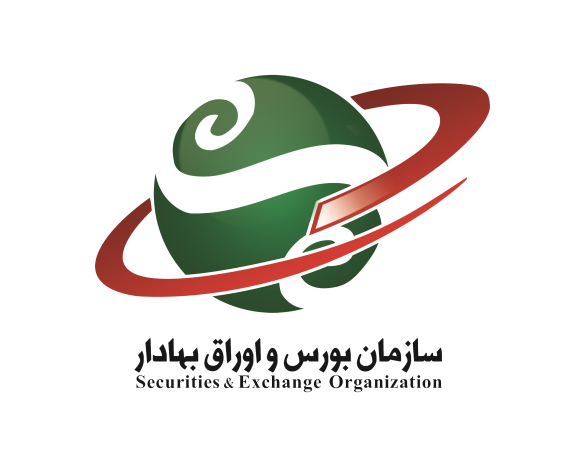 ترجمه انگلیسی صورت‌های مالی نمونه تلفیقی گروه و شرکتمبتنی بر استانداردهای حسابداری ایرانسازمان بورس و اوراق بهادارآذر 1398ABC Company (public joint stock)Consolidated Financial Statements of The Group and Financial Statements of ABC CompanyFor the year ended 19 March 20X2Dear ShareholdersConsolidated financial statements of the Group and financial statements of ABC Company (public joint stock) for the year ended 19 March 20X2 are attached. Components of the financial statements are as follows:Consolidated financial statements of the Group and financial statements of ABC Company have been prepared according to Iran Accounting Standards (IRAS) and were approved by the Board of Directors at … (date).The notes are an integral part of the financial statements.The notes are an integral part of the financial statements.The notes are an integral part of the financial statements.The notes are an integral part of the financial statements.The notes are an integral part of the financial statements.The notes are an integral part of the financial statements.The notes are an integral part of the financial statements.	The notes are an integral part of the financial statements.The notes are an integral part of the financial statements.The notes are an integral part of the financial statements.1- General information1-1- HistoryThe group includes ABC company (public joint stock) and its subsidiaries. ABC company (public joint stock) with national ID Number … was established as a private joint stock company on .../…/… and was registered under number … with companies’ registration general office of … (Province) on .../.../... The operation of the company commenced from .../…/.... According to the resolution of extra ordinary general meeting held on …/…/… the type of the Company changed to “Public joint stock”. The company was accepted in [Tehran Stock Exchange (TSE)/Iran Fara Bourse] on …/.../…. ABC company is one of the subsidiaries of ... company and the ultimate parent is ... company. The address of company’s registered office is … (address) and its main activity is in … (city).]Any changes in Company’s name or other identifications from the end of the preceding reporting period should be disclosed.]1-2- Main activityAccording to the article ….. of the articles of association, the main activity of the company is …… The main activity of the company during the reporting year was …… The main activity of the subsiduries during the reporting year was ….., ….. and ….. that discribed in note 21-7.1-3- Number of staffThe average monthly number of staff and the number of outsourced personnel who render part of servicing affairs of the company during the year are as follows:2- New and revised accounting standards in issue but not yet effective 2-1- IRAS 35 as “Income Taxes”[Any future significant effects on the Group and the Company arising from implementing IRAS 35 »Income Tax« should be disclosed here.]3- Significant accounting policies3-1- Measurement basis used in preparation of financial statements Consolidated financial statements of the Group and financial statements of the ABC Company have been prepared on the historical cost basis except for the following circumstances that current values have been used: A- Marketable investments under market value method (Note 26)B- Machinery and equipment under revaluation method (Note 16-5)3-2- Basis of consolidation3-2-1- The consolidation financial statements are the result of aggregating the financial statements of the Company and its subsidiaries (entities that are controlled by the Company) after eliminating intragroup transactions and balances of accounts and unrealized gains and losses arising from transactions between members of the Group.3-2-2- The results of operations of the subsidiaries that are acquired during the year, are included in the consolidated statement of profit or loss from the date the Company gains control the subsidiaries. The results of operations of the subsidiaries that are disposed during the year, are included in the consolidated statement of profit or loss until the date when the Company ceases to control the subsidiaries.3-2-3- Parent company’s shares acquired by subsidiaries are recognized at cost and they are presented as a deducting item in equity, under the heading of “treasury shares”.3-2-4- The end of fiscal year of the … Company is 21th of December. However, its financial statements, in the same way, are used in the consolidation. So, its financial statements adjusted for the effects of significant transactions or events that occur between the date of those financial statements and the date of the consolidated financial statements. 3-2-5- The uniform accounting policies for like transactions and events in similar circumstances are used in preparing consolidated financial statements.3-3- GoodwillAcquisitions of businesses are accounted for using the acquisition method. Any excess of the cost of acquisition of subsidiaries over the Group’s share of the fair value of net identified assets, at the date of acquisition, is recognized as goodwill and it depreciated based on straight-line method during 20 years.3-4- Revenue3-4-1- Revenue is measured at the fair value of the consideration received or receivable net of any estimated rebates and discounts and sales returns.3-4-2- Revenue from the sale of goods is recognized when the goods are delivered to customer3-4-3- Revenue from the rendering of services is recognized when they are rendered.3-4-4- Revenue from the sale of property that at least 20% of total cash has been received, is recognized by reference to the stage of completion of the contract activity at the end of the reporting period. The stage of completion of a contract is determined by the proportion that contraction costs incurred for work performed to date of the statement financial position to the estimated total contraction costs.3-5- Segment Reporting3-5-1- Group’s segment is known as a “reportable segment”, if (a) major part of its revenue is from sale to external customers and its revenue, including both sales to external customers and intersegment sales, is 10% or more of the combined revenue, both internal and external, of all segments, or (b) the absolute amount of its reported profit or loss is at least 10% or more of the greater, in absolute amount, of (i) total operating profit of all segments (that did not report a loss) and (ii) total reported loss of all operating segments that reported a loss or (c) its assets are 10% or more of the total assets of all operating segments. Moreover, total revenue arising from sale to external customers which is attributable to reportable segments, should be more than 75% of total Company’s revenue.3-5-2- Segment information is prepared in conformity with the accounting policies adopted for preparing and presenting the financial statements of the Group.3-5-3- Revenue from transactions with other segments (inter-segment transfers), is measured on the basis of entity’s transfer pricing policy. Segment operating expenses include expenses resulting from the main and continuous activities of a segment, other directly attributable expenses that are attributable to the segment and the relevant portion of common expenses that are allocated on basis of the ratio of segment revenue to total Company’s revenue to the reportable segment.3-6- Translation of foreign currency3-6-1- Foreign currency monetary items shall be translated using available exchange rates at the date of the statement of financial position and non-monetary items that are measured in terms of cost in a foreign currency shall be translated using the available exchange rate at the date of the transaction. Available exchange rates are as follows: 3-6-2- Exchange differences arising on the settlement of or on translating monetary items are recognized as follows:A- Exchange differences of foreign currency facilities relating to qualifying assets are accounted as cost of the asset.B- In other circumstances, they are recognized in profit or loss when incurred.	3-6-3- When several exchange rates are available, the rate used is that at which the future cash flows represented by the transaction or balance could have been settled if those cash flows had occurred at the measurement date. If exchangeability between two currencies is temporarily lacking, the rate used is the first subsequent rate at which exchanges could be made.3-6-4- The assets and liabilities of foreign operations are translated using the available exchange rates at the date of the statement of financial position and income and expenses of foreign operations are translated using the exchange rates at the dates of the transactions. All exchange differences arising on the settlement of foreign operating are recognized in statement of comprehensive income and are accumulated under a separate component of equity. Exchange differences arising on monetary items that are part of the Company’s net investment in a foreign operation, are recognized in other comprehensive income and are accumulated in a separate component of equity until disposal of the investment.3-7- Borrowing costsBorrowing costs are recognized as an expense in the period in which they incur, unless they are directly attributable to the acquisition of “qualifying assets”.3-8- Property, plant and equipment3-8-1- Property, plant and equipment, excluding notes 3-8-2 and 3-8-3, are measured at cost. Subsequent expenditures of an item of property, plant and equipment that improve its condition in comparison with originally assessed standard of performance and increase its future economic benefits, are added to carrying amount of the asset and are depreciated over residual useful life of relevant asset. The costs of the day-to-day servicing of an item of property, plant and equipment for its repair and maintenance is recognized as expense when incurred.3-8-2- Machinery and equipment are carried at revalued amounts. Revaluation was done at … by an independent expert. The frequency of revaluations depends upon the changes in fair values of the items of property, plant and equipment being revalued. When the fair value of a revalued asset differs materially from its carrying amount, a further revaluation is required. The frequency of revaluation is ……3-8-3- Property, plant and equipment, that the ownership will transfer to the lessee by the end of the lease term in accordance with the lease contract, is measured at amounts equal to the fair value of the leased property or, if lower, the present value of the minimum lease payments, each determined at the inception of the lease. The interest rate implicit in the lease is used for calculating the present value of the minimum lease payments.3-8-4- The depreciation of property, plant and equipment, including property arising on finance lease, reflects the pattern in which the asset’s future economic benefits are expected to be consumed by the entity, considering article (149) of amendments (22 July 2015) of Direct Taxation Act (1987). Depreciation rates and methods are:3-8-4-1- Depreciation of assets acquired and used during the month, begins from beginning of the next month. In cases where any of the depreciable assets (excluding buildings and installations) are not used in more than 6 consecutive months in a financial period after preparation for operation due to closures or other causes, the deprecation rate for the said period shall be 30% of the depreciation rate reflected in the table above. In this case, if the depreciation calculation is by time, 70% of the time the asset is not in use, will be added to the remainder of the depreciation duration determined of assets in this table.3-8-4-2- Revalued assets are depreciated based on the revalued carrying amount and the remaining useful life of the asset.3-9- Assets revaluation surplus3-9-1- If an asset’s carrying amount is increased as a result of a revaluation (non-operating unrealized income due to revaluation), the increase is recognized directly in statement of comprehensive income and accumulated in equity under the heading of revaluation surplus. However, the increase is recognized as profit in profit or loss to the extent that it reverses a revaluation decrease of the same asset previously recognized as expense in profit or loss.3-9-2- If an asset’s carrying amount is decreased as a result of a revaluation, the decrease is recognized as expense in profit or loss. However, the decrease is recognized in statement of comprehensive income to the extent of any credit balance existing in the revaluation surplus in respect of that asset. The decrease recognized in statement of comprehensive income reduces the amount accumulated in equity under the heading of revaluation surplus.3-9-3- The revaluation surplus included in equity in respect of an item of assets is transferred directly to retained earnings when the asset is retired or disposed of or used by an entity. The amount of the surplus transferred would be the difference between depreciation based on the revalued carrying amount of the asset and depreciation based on the asset’s original cost. Share capital increase is not allowed directly from the revaluation surplus unless permitted by law.3-10- Investment property An investment property shall be measured at cost after deducting any accumulated impairment. Investment property revenue is measured at the fair value of the consideration received or receivable net of any estimated rebates and discounts and sales returns. Investment property includes investment in a land or a building for which construction and development operations are completed and is held for the potential value that it has as an investment (adding value and rent) rather than held for use by the Group and the Company.3-11- Intangible assets 3-11-1- Intangible assets are measured at cost. Costs of introducing a new product or service such as costs of advertising, costs of conducting business in a new location or with a new class of customer for example costs of staff training, and administration and other general overhead costs are not recognized as cost of intangible assets. Recognition of costs in the carrying amount of an intangible asset ceases when the asset is in the condition necessary for it to be capable of operating in the manner intended by management. Therefore, costs incurred in using or redeploying an intangible asset is not included in the carrying amount of that asset.3-11-2- The amortization method of intangible assets with a finite useful life reflects the pattern in which the asset’s economic benefits are expected to be consumed by the entity. The amortization rates and methods are:3-11-3- Key money is not amortized because of having an indefinite useful life.3-12- Impairment loss of non-current assets 3-12-1- Impairment testing for the asset is done at the end of each reporting period, if there is any indication that an asset may be impaired Hence, estimated recoverable amount of the asset is compared with carrying amount. If it is not possible to estimate the recoverable amount of the individual asset, the recoverable amount of the cash-generating unit to which the asset belongs (the asset’s cash-generating unit) is determined.3-12-2- Impairment test is done annually for intangible assets with an indefinite useful life irrespective of whether there is any indication of impairment.3-12-3- The recoverable amount of an asset (or a cash-generating unit) is the higher of its fair value less costs to sell and its value in use. Value in use is the present value of the future cash flows expected to be derived from an asset or cash-generating unit.  The discount rate is a pre-tax rate that reflects current market assessment of the time value of money and the risks specific to the asset for which the future cash flow estimates have not been adjusted.3-12-4- If, and only if, the recoverable amount of an asset (or cash-generating unit) is less than its carrying amount, the carrying amount of the asset reduces to its recoverable amount. That reduction is an impairment loss that shall be recognized immediately in profit or loss, unless the asset is carried at revalued amount. Any impairment loss of revalued asset shall be treated as a decrease in revaluation surplus.3-12-5- In the case of increasing recoverable amount of an asset (or cash-generating unit) since the last impairment loss was recognized, the carrying amount of the asset will be increased maximum to its new recoverable amount (with assuming no impairment losses recognized in prior years). That reversal of an impairment loss for an asset is recognized immediately in profit or loss, unless the asset is carried at revalued amount. Any reversal of an impairment loss of a revalued asset will be treated as increase in revaluation surplus. 3-13- Inventories3-13-1- Inventories are measured at the “lower of cost and net realizable value” of each item/Group of similar items. If cost of the inventory exceeds the net realizable value, the difference is recognized as “impairment of inventories”. Cost of inventories is measured according the following methods:3-13-2- Weighted average method was used to measure raw materials before 20x2, but measuring method changed to First in first out due to … from first of 20x2. The change has applied retrospectively. (Note 44-2)  3-14- Non -current assets held for sale3-14-1- Non-current assets (or disposal Groups) are classified as “assets held for sale” when their carrying amount will be recovered principally through a sale transaction rather than through continuing use. For this to be the case, the assets (or disposal Groups) must be available for immediate sale in their present condition, subject only to terms that are usual and customary for sales of such assets (or disposal Groups), and its sale is highly probable. For the sale to be highly probable, the appropriate level of management must be committed to a plan to sell the assets (or disposal Groups) and the sale should be expected to qualify for recognition as a completed sale within one year from date of classification except circumstances beyond the management’s control. 3-14-2- Non-current assets or (disposal Groups) classified as held for sale are measured at the lower of their carrying amount and net realizable value.3-15- ProvisionsProvision are liabilities of uncertain timing or amount. A provision shall be recognized when an entity has a present obligation (legal or constructive) as a result of a past event, it is probable that an outflow of resources embodying economic benefits will be required to settle the obligation; and a reliable estimate can be made of the amount of the obligationProvisions shall be reviewed at the end of each reporting period and adjusted to reflect the current best estimate. If it is no longer probable that an outflow of resources embodying economic benefits will be required to settle the obligation, the provision shall be reversed.3-15-1- Provision for products guaranteeProvision for guaranteed products is estimated and recognized based on ...% of the annual sales of guaranteed products.3-15-2- Provision for an onerous contractAn onerous contract is a contract in which the unavoidable costs of meeting the obligations under the contract exceed the economic benefits expected to be received under it. The unavoidable costs under a contract reflect the least net cost of exiting from the contract, which is the lower of cost of fulfilling it and any compensation or penalties arising from failure to fulfil it. 3-15-3- Provision for employees’ termination benefitsProvision of employees’ termination benefits is calculated and taken into account based on the latest one month fixed salary and continuing benefits for each year of their service.3-16- Investments3-16-1- Equity method for investments in associatesThe results and assets and liabilities of associates are incorporated in the consolidated financial statements using the equity method of accounting. Under the equity method, an investment in an associate is initially recognized in the consolidated statement of financial position at cost and adjusted thereafter to recognize the Group’s share of the profit or loss and other comprehensive income of the associate. When the Group’s share of losses of an associate exceeds the Group’s interests in that associate (which includes any long-term interests that, in substance, form part of the Group’s net investment in the associate), the Group discontinues recognizing its share of further losses. Additional losses are recognized only to the extent that the Group has incurred legal or constructive obligations or made payments on behalf of the associate.An investment in an associate is accounted for using the equity method from the date on which the investee becomes an associate. On acquisition of the investment in an associate, any excess of the cost of the investment over the Group’s share of the net fair value of the identified assets and liabilities of the investee is recognized as goodwill, which is included whit in the carry amount of the investment and it depreciated based on straight-line method during 20 years.3-17- Debt securitiesDebt securities issued at discount will be recorded, based on the "gross method". Related discount as well as issuance expenditures is amortized based on the "effective interest rates" at interest payment intervals.3-18- Treasury shares 3-18-1- Treasury shares are measured and recognized at its cost and is presented as a deducting item in equity in the statement of financial position. No gain or loss shall be recognized on purchase, sale, issue or cancellation of such shares in the statement of profit or loss. Any considerations shall be recognized directly in equity. 3-18-2- No gain or loss is recognized in profit or loss or statement of comprehensive income when treasury shares are sold Any difference between the carrying amount and the sales amount, is recognized under the heading of “treasury share premium (discount)”.3-18-3- Debit balance of the “treasury share premium (discount)” is transferred to retained earnings at the date of reporting. Credit balance of “treasury shares premium (discount)” is transferred to retained earnings to the extent that discount of treasury shares previously transferred to retained earnings and the remaining is presented in equity in statement of financial position under the heading of “treasury share premium”. The “treasury share premium” is transferred to retained earnings when all treasury shares are sold off.3-18-4- If part of treasury shares is sold, the carrying amount of each treasury share is calculated on the basis of the average cost of total treasury shares.4- Management judgments in applying accounting policies and estimates 4-1- Judgments in applying accounting policies4-1-1- Investments classified as non- current assets Board of directors intends to maintain non–current investments for a long time with considering capital maintenance and cash needed. These investments are held for the purpose of continuous use by the Company and are intended to maintain a portfolio of investment to generate income or increase capital for the Company.4-1-2- Control over … Company… Company is a subsidiary of the Group. Although the Group only owns a 40% ownership interest in … Company, but based on … [the contractual arrangements between the Group and other investors/….], the Group has the power to appoint and remove the majority of the board of directors and it has the power to direct the financial and operational policies to gains interest of … Company’s activities.4-2- Judgments relating to estimates4-2-1- Provision for products guaranteeBoard of directors estimates provision for guaranteed products according to sale values, the results of prior years and feed backs received from customers during the year. At the end of the current year, the estimated amount is …. IRR million and the estimated amount for the last year was …. IRR million.4-2-2- Plant and equipment revaluation Plant and equipment are carried at a revalued amount. Revaluation was done by independent valuers. Assumptions used to determine fair value are as follows:[Information about data used and valuation techniques]5- Revenue5-1- Net sale5-2- Revenue from rendering of services5-3- Interest from investments5-4- Revenue from construction property5-5- Net sale, revenue from rendering of services and construction contract revenue analysis according to the relationship with parties:5-6- Comparative table of revenue and related cost	6- Segment Reporting6-1- Information about business segments of the Group is as follows:6-2- The Group has two main business segments in Iran, including produce of group of products/product … and group of products/product …. Separate product manager is responsible for each of above segment acting under the supervision of managing director. These segments are basis for reporting information of Company`s segments. Major products of these segments are:6-3- Assets of each segment includes all operating assets in the segment that mainly encompass cash, receivables, inventories and property, plant and equipment (net of allowances). Although most of these assets are directly attributable to each segment, but the carrying amount of certain assets used jointly by two or more segments is allocated to those segments on logical basis. Segment liabilities include all operating liabilities that mainly encompass notes and accounts payable, advances and other payable items. Segment liabilities do not include income tax.6-4- Segment revenue, segment operating expenses and segment result of operation includes inter-segment transfers. Such transfers are measured at competitive market prices for external customers. These transfers will be omitted in the aggregation.7- Cost of revenue(Amounts in IRR million)7-1- During the reporting year, raw material amounting to … IRR million (… IRR million in prior year) by the Group and … IRR million (… IRR million in prior year) by the Company have been purchased. The main suppliers of raw material (more than 10 percent of the purchase amounts) are as follows:7-2- The comparison of quantity of the Group productions with nominal capacity and normal (practical) capacity is:7-3- Unabsorbed costs due to cessation production resulted from …… are calculated and deducted from cost of revenue.8- Selling, administrative and general expenses9- Impairment loss of receivables In the reporting year, receivables amounting to … IRR million are recognized as doubtful debts due to bankruptcy of a major customer and the impairment loss is recognized too.10- Other income 11- Other expenses11-1- … IRR millions of Abnormal production wastage is resulted from ….. 12- Finance costs13- Other gains (losses)14- Net profit (loss) from discontinued operationsThe results of discontinued operations of … food producing factory, according to note 28-2, on profit or loss for the current year, is as follows. The effects of this decision on results of operations and cash flow of 20x1 have been restated.15- Basic earnings (loss) per share16- Property, plant and equipment16-1- Group16-2- Company16-3- Property, plant and equipment of the Group and the Company are insured, at ..... IRR million and …. IRR million against contingency risks arising from fire, flood and earthquake, respectively.16-4- Machinery and equipment of the Group and the Company revalued in 20X2 and the difference amounted to, in order … IRR million and …. IRR million were recognized as revaluation surplus in the statement of comprehensive income and classified as a separate component of equity. Comparing the carrying amount of machinery and equipment under revaluation method and carrying amount under cost method is as follows:16-5- The Group and the Company has pledged, … IRR millions and … IRR millions of its land, building and machinery and equipment as collateral with bank, respectively.16-6- Assets under construction:16-6-1- Construction of product line for …was partly funded through debt securities amounting to … IRR million.16-6-2- Assets under construction includes the following items:16-6-3- The movements of finance expenses allocated to assets under constructions is as follow:16-7- Legal ownership of the following assets in use has not been transferred to the Group/the Company or there are limitations for the Group/the Company to exercise its legal rights: 17- Investment properties17-1- Amounts of …. IRR millions of investment properties of the Group and … IRR millions of investment properties of the Company have been pledged as collateral for financial facilities. 18- Goodwill19- Intangible assets19-1- Group19-2- Company20- Investments in associates20-1- The Group’s share of net assets of associates:20-2- Balance of the Group’s share of net assets of associates at the end of the year, including goodwill, is as follows:20-3- Features of Group’s associates are as follows:20-4- Summarised financial information of Group’s associates is as follows:20-5- Movements in accumulated impairment account is as follows:21- Non-current investments21-1- Equity securities investments21-2- Investment in other securities21-3- Bank deposits amounting to … IRR million are with an interest rate of … percent and amounting to … IRR million with an interest rate of … percent.21-4- ABC Company has bought shares of …. Company amounting to … IRR million, and the ownership transfer is subject to settlement of debt.21-5- ABC Company acquired 70% of voting equity interests of …. Company at …. (date). Acquisition cost and the total consideration transferred are as follows:21-6- ABC Company disposed 20% of voting equity interests of …. Company (the subsidiary) at … (date) so it ceases its control of that company. The carrying amount of the assets (including goodwill) and liabilities of the subsidiary and the carrying amount of non-controlling interests in the subsidiary that are derecognized from consolidated statement of financial position, are as follows:21-7- Features of Group’s subsidiaries are as follows:21-8- The following investments are pledged as collateral against payables:21-9- Movements in accumulated impairment account are as follows:22- Trade and other receivables22-1- Current receivables of the Group22-2- Current receivables of the Company22-3- Non-current receivables of the Group22-4- Non-current receivables of the Company22-5- [The Group and the Company’s credit sale policies and their strategies for recognizing impairment loss on receivables are disclosed here]22-6- Age of receivables that are past due but not impairedThese trade receivables include amounts that are past due at the end of the reporting period but the Company has not recognized an allowance for doubtful debts because there has not been a significant change in credit quality of customer and the amounts are still considered recoverable. 22-7- Movements in the impairment22-8- In determining the recoverability of trade receivables, any changes in the credit quality of the trade receivable from the date credit was initially granted up to the end of the reporting period is considered.22-9- Included in impairment of receivables are individually impaired trade receivables amounting to …IRR (last year: …IRR) of the Group and …IRR (last year: …IRR) of the Company which have been placed under liquidation. The impairment recognized represents the difference between the carrying amount of these trade receivables and the present value of the expected liquidation proceeds. The Company does not hold any collateral over this class of receivables.23- Other assets24- Prepayments24-1- The Group and the Company’s prepayments include in order ….. IRR million and …. IRR million to related parties as disclosed in notes 49-2 and 49-4.24-2- The Company bought …. parallel future bonds amounting to…. IRR (per bond) (without options) to provide … [tons] of raw material. The nominal value of each bond is …. IRR and the maturity date is …. The amount is disclosed in prepayments. 25- Inventories 25-1- Raw and packing materials, finished goods and spare parts of the Group and the Company are insured against risks arising on … in order up to … IRR million and … IRR million.25-2- Some of inventories of the Group and the Company held by others are as follows:(Amounts in IRR million)25-3- … IRR millions of raw material, finished goods and …… of the Group and … IRR millions of cost of raw material, finished goods and …… of the Company are pledged as collateral with bank.25-4- Information of completed building units and building units in progress:26- Current investments27- Cash27-1- ... IRR millions of cash at the Group’s banks have been blocked because of … by …. It is expected the issue to be resolved within maximum next 3 months.27-2- Cash in transit includes checks with dates up to the date of financial position, lodged with banks for collection.28- Non-current assets held for sale and liabilities related to non-current assets held for sale28-1- The Company has committed to dispose a warehouse located in … within next 12 months. For the sale of warehouse at a reasonable price, effective marketing has been exercised.28-2- The Company is committed to dispose the food products factory due to … and it is predicted that disposal process will be completed until 20x3/…/… Therefore, the operation of the factory has been discontinued from … (date) (note 14). The main Groups of assets and liabilities of disposable factory at the end of the reporting period are as follows:29- Share capital Share capital of the Company at 20X2/03/19 is … IRR million including … fully paid shares of … IRR each. The composition of shareholders is as follows:29-1- Reconciliation of the share numbers for the beginning and the end of the year:During the reporting year, the share capital of the Company was increased from … IRR million to … IRR million (… percent) through retained earnings and was registered at 20x2/…/….30- Share capital increase in-processDuring the reporting year, the share capital was increased by … IRR million according to the extra ordinary meeting of shareholders’ resolution dated …/…/… through cash contribution and debt to shareholders and hence … IRR million is reflected as “in- process capital increase”. Registration of share capital is in process.31- Share premium In accordance with the resolution of the extraordinary general meeting of shareholders in 20x1, increase in share capital of the Company by … percent through sale of shares, with depriving shareholders’ rights issue, at … IRR each share was approved. The difference of sale proceeds and nominal amount of shares amounting to … IRR million was charged to share premium account.32- Legal reserveUnder Articles 140 and 238 of the Commercial Code of Iran, and article number … of the Company’s articles of association, the board of directors is bound to set aside annually one-twentieth of the net profit of the Company as legal reserve. The transfer to the reserve is obligatory until the balance of the reserve reaches 10 percent of the share capital. Legal reserve is not transferable to share capital and nor is distributable to shareholders unless on liquidation of the Company. 33- Other reservesOther reserves include general reserve and development plan reserve. Based on the article … of the Company’s articles of association, the annual general meeting of shareholders, annually appropriate … percent of the net profit to general reserve. Moreover, in relation to performance of development plan of …, in accordance with the resolution of general meeting dated …/…/…, development plan reserve was appropriated. Movements of the mentioned reserves are as follows:(Amounts in IRR million)34- Exchange differences on translating of foreign operation(Amounts in IRR million)35- Treasury shares35-1- Treasury shares of the CompanyAccording to article 28 of “the Law for Removing Obstacles to Competitive Production and Promoting the Country's Financial System”, the entity may buy and hold 10 percent of its own shares, considering its floating shares, as treasury shares. Purchase and sale of treasury shares is exercised based on the regulations and instructions of “buying, holding and selling of treasury shares”. Treasury share lack voting right in general meetings and rights issue in buying new shares and are not entitled to any assets on liquidation. Treasury shares are not entitled to dividend.35-1-1- Reconciliation statement of plan of buying and selling of treasury shares with actual performance is:……..35-2- Parent company’s shares acquired by subsidiaries36- Non-controlling interests37- Trade and other payables37-1- Current payables of the Group(Amounts in IRR million)37-2- Current payables of the Company(Amounts in IRR million)37-3- Non-current payables of the Group(Amounts in IRR million)37-4- Non-current payables of the Company(Amounts in IRR million)37-5- Maturity of non-current notes payable at the date of financial position is as follow:37-6- The average credit period on trade purchases is…. days. The Group has financial risk management policies to ensure that all payables are paid within the pre-agreed credit terms.38- Financial facilities(Amounts in IRR million)38-1- Analysis of facilities received:38-1-1- By lender:(Amounts in IRR million)38-1-2- By commision and interest rate:38-1-3- By maturity dates:38-1-4- By collateral type:38-2- Bank … refinanced the Company … IRR million in 20X3 [after the end of financial year and before approval date of financial statements]38-3- Facilities received from … bank amounting to … IRR million required a … percent interest rate deposit amounting to … IRR million. Considering that the interest rate of the deposit is less than conventional bank interest rate and limitations on Company to use the deposit, the amount is deducted and facilities are reported in net amount. However, the effective rate of the facilities is … percent. 38-4- Facilities received from … bank amounting to … IRR million is defaulted and the Company has to pay the principal, interest and delayed payment penalty which totally amounts to … IRR million. As of the date of approval of the financial statements, …. IRR million has been replaced with new facilities and negotiations are going on for the remaining facilities. 38-5- Facilities received from …. bank amounting to …. IRR million was settled by disposal of one of the Company’s apartment. 38-6- The Company issued … IRR million Debt securities according to stock exchange organization’s permission number … dated .../…/... to construct … production line. The maturity date of securities is .../…/…. and its interest rate is … percent. The position of these at date of statement of financial position is:38-6-1– On account interest is paid to holders each … months. Final interest is calculated on maturity according to relevant rules of securities issuance. If the final interest is more than payments on account, the difference will be paid to the holders. According to management’s estimate, final interest is less than payments on account until year end.38-7- Finance lease liabilities is related to the acquisition of the central office building of …. Company (the subsidiary) through lease agreement. Lease term is … years and the lease payment is … IRR million annually and lessee has the option to buy the asset at the end of the lease contract by paying … IRR million.38-8- For the purpose of financing, the Company transferred some parts of its non-current receivables to a S.P.V. The S.P.V issued debt discounting securities and the financial resources was transferred to the Company. None of financial assets that had been transferred to S.P.V were omitted from the Company’s journal books due to Company’s goal to guarantee credit losses and no financial liability recognized as the result of debt discounting securities issuance. Principally, all risks and rewards of ownership of the receivables are held by the Company. The carrying amount, cash flow and the time remaining to maturity date of receivables are as follows: Debt discounting securities … year/months with …. percentage interest rate and par value of each sheet …. IRR is issued on …/…/…. The amounts should be paid up to the end of the term of the bond are equal to ..... IRR million and the payment terms associated with the securities is every ..... month from the date of issue. The amount of ..... IRR million was deposited into the account of the S.P.V during the year.38-9- Cash and non-cash changes in liabilities from financing activities are as follows: 39- Provisions for employees’ termination benefits40- Tax payable40-1- Movements in the tax payable of the Group are as follows:40-1-1- Income tax of subsidiaries for all years before 20x0 are finalized and settled.40-1-2- The Group appealed against to 20x0 tax assessment and the issue will be examined by Resolution of Tax Dispute Board.40-1-3- The Group used tax exemptions on … and … during the current year.40-1-4- Tax amounts of … IRR million for previous years that is reported in the consolidated profit or loss statement relates to previous years’ income tax that was calculated properly. Therefore, the amount was not considered as correction of error.40-2- Summarised Company's tax payable is as follows:40-2-1- Income tax for all years before 20x0 are finalized and settled.40-2-2- The entity appealed against to 20x0 tax assessment and the issue will be examined by Resolution of Tax Dispute Board.40-2-3- The Company used tax exemptions on … and … during the current year. 40-2-4- Tax amounts of … IRR million for prior years that is reported in the profit or loss statement relates to prior years’ income tax that was calculated properly. Therefore, the amount was not considered as correction of error.40-3- Total of paid tax (including notes payable) and payable tax at the year the end is less than sum of taxes assessed or finalized by … IRR million which is appealed against by the Company and therefore no provision is recognized in the accounts.40-3-1 -The main reason for difference between sum of tax paid and tax payable with finalized tax/assessed tax are as follows:……41- Dividends payable41-1- Cash dividend per share is … IRR in 20x1 and … IRR in 20x0.42- Provisions(Amounts in IRR million)43- Advances43-1- The amount of … IRR of Group’s advances (last year: … IRR) is related to pre-sale of buliding units.43-2- For the purpose of achieving the goal of selling products/Group of products of …. [Tones], the Company issued … [number] of parallel future bonds (without option). The nominal value of each bond is … and the maturity date is ….. The bonds are reported in advances. 44- Correction of errors, changes in accounting policies and reclassification44-1- Correction of prior period errors:44-2- Changes in accounting policies The method of measuring raw materials of the Group’s companies changed to First in First out from weighted average method, in year 20x2. Applying the new method increased profit of the year ended 19/03/20x2 by ... IRR million.44-3- Reclassification: In prior years current facilities amounted to …. IRR million was classified as non-current facilities by mistake but it is corrected in comparative items.44-4- For the purpose of presenting an appropriate image of financial position and operations results, all related comparative items have been corrected and restated in comparative financial statements. Therefore, some of comparative items don`t conform to those reported in last year financial statements.44-4-1- Amendments and restatement of financial statements of the Group at 20x1/03/19 are:44-4-2- Amendments and restatement of financial statements of the Company at 20x1/03/19 are:44-4-3- Amendments and restatement of financial statements of the Group at 20x0/03/1944-4-4- Amendments and restatement of financial statements of the Company at 20x0/03/1945- Cash generated from operations(Amounts in IRR million)46- Non-cash transactionsSignificant non-cash transactions in the year are as follow:(Amounts in IRR million)47- Capital and risks management of the Group47-1- Capital managementThe Company manages its capital to ensure that it will be able to continue as going concern while maximizing the return to stakeholders through the optimization of the debt and equity balance. The capital structure of the Company consists of net debt and equity. The Company's overall strategy remained unchanged from 20x1 and the Company is not subject to any externally imposed capital requirements.The Company's risk management committee reviews the capital structure of the Company on a semi-annual basis. As part of this review, the committee considers the cost of capital and the risks associated with each class of capital. The Company has a target leverage ratio of 20% – 25% determined as the proportion of net debt to equity. The gearing ratio at 20x2/03/19 of …% was below the target range, and has returned to a more typical level of …. after the end of the reporting period.47-1-1- Leverage ratioThe leverage ratio at end of the reporting period was as follows:47-2- Financial risk management objectivesThe Company's risk management committee provides services to the business, co-ordinates access to domestic and international financial markets, monitors and manages the financial risks relating to the operations of the Company through internal risk reports which analyze exposures by degree and magnitude of risks. These risks include market risk (including currency risk and other price risk), credit risk and liquidity risk. The Company's risk management committee which monitors the risks and policies implemented to reduce risk vulnerability, reports quarterly to the Board of Directors. The Company seeks to minimize the effects of these risks by …. Compliance with policies and exposure limits is reviewed by the internal auditors on a continuous basis.47-3- Market risk The Company's activities expose it primarily to the financial risks of changes in foreign currency exchange rates. To manage its exposure to foreign currency risk and interest rate risk the Company uses the following including:……Market risk exposures are measured using sensitivity analysis. Sensitivity analysis evaluates the impact of a reasonably possible changes in interest or foreign currency rates over a year. The longer time frame of sensitivity analysis complements value at risk and helps the Company to assess its market risk exposures. There has been no change to the Company's exposure to market risks or the manner in which these risks are managed and measured.47-3-1- Foreign currency risk managementThe Company undertakes transactions denominated in foreign currencies; consequently, exposures to exchange rate fluctuations arise. Exchange rate exposures are managed within …. The carrying amounts of foreign monetary assets and monetary liabilities are presented in note 45. 47-3-1-1- Foreign currency sensitivity analysis.The Company is mainly exposed to the currency risk of …. The following table details the Company's sensitivity to a 10% increase and decrease in IRR against the relevant foreign currencies. 10% is the sensitivity rate used when reporting foreign currency risk internally to key management personnel and represents management's assessment of the reasonably possible change in foreign exchange rates. The sensitivity analysis includes only external loans. A positive number below indicates an increase in profit or equity where IRR strengthens 10% against the relevant currency. For a 10% weakening of IRR against the relevant currency, there would be a comparable impact on the profit or equity, and the balances below would be negative:In management's opinion, the sensitivity analysis is unrepresentative of the inherent foreign exchange risk because the exposure at the end of the reporting period does not reflect the exposure during the year. The Company's sensitivity to foreign exchange rates has decreased/increased during the current year mainly due to the …. 47-3-2- Other price risksThe Company is exposed to equity price risks arising from equity investments. Certain of the Company’s equity investments are held for strategic rather than trading purposes. The Company does not actively trade these investments. The Company also holds other equity investments for trading purposes.47-3-2-1- Equity price sensitivity analysisThe sensitivity analyses below have been determined based on the exposure to equity price risks at the end of the reporting period. If equity prices had been 5% higher/lower, profit for the year ended 20x2/03/19 would increase/decrease by …IRR (20x1: increase/decrease by …. IRR) as a result of the changes in market value of Marketable investments. The Company's sensitivity to equity prices has not changed significantly from the prior year.47-4- Credit risk managementCredit risk refers to the risk that a counterparty will default on its contractual obligations resulting in financial loss to the Company. The Company has adopted a policy of only dealing with creditworthy counterparties and obtaining sufficient collateral, where appropriate, as a means of mitigating the risk of financial loss from defaults. The Company only transacts with entities with a high credit rating. The Company uses publicly available financial information and its own trading records to rate its major customers. The Company's exposure and the credit ratings of its counterparties are continuously monitored and the aggregate value of transactions concluded is spread amongst approved counterparties. Credit exposure is controlled by counterparty limits that are reviewed and approved by the risk management committee annually. Trade receivables consist of a large number of customers, spread across diverse industries and geographical areas. Ongoing credit evaluation is performed on the financial condition of accounts receivable. The Company also does not hold any collateral or other credit enhancements to cover its credit risks associated with its financial assets.Apart from Company …., the largest customer of the Company, the Company does not have significant credit risk exposure to any single counterparty. Concentration of credit risk related to Company … did not exceed 20% of gross monetary assets at any time during the year. Concentration of credit risk to any other counterparty did not exceed 5% of gross monetary assets at any time during the year.47-5- Liquidity risk managementThe Company has established an appropriate liquidity risk management framework for the management of the Company’s short-, medium- and long-term funding and liquidity management requirements. The Company manages liquidity risk by maintaining adequate deposit, banking facilities, by continuously monitoring forecast and actual cash flows, and by matching the maturity profiles of financial assets and liabilities. 48- Foreign currency position48-1- Foreign currency from export and foreign currency used for import and other payables during the reporting year are:49- Related party transactions49-1- Transactions of the Group with related parties during the reporting year are:(Amounts in IRR million)49-2- Amounts due from/to related parties of the Group are as follows: (Amounts in IRR million)49-3- Transactions of the Company with related parties during the reporting year are:(Amounts in IRR million)49-4- Amounts due from/to related parties of the Company are as follows: (Amounts in IRR million)49-5- There is no material difference between terms of related parties’ transactions with terms of arm`s length transactions except: 49-5-1- Sale of the building to … company without performing independent valuation and auction at … IRR million.49-5-2- … IRR million loan was granted to … company with preferred rate of … percent and without any guarantee.49-6- No expense has been recognized during the period in respect of bad or doubtful debts due from related parties during 20x2 and 20x1 except for:49-6-1- The impairment of receivables from … company at the 20x1/03/19 is … IRR million which was adjusted for ….50- Commitment, contingent liabilities and contingent assets50-1- Capital commitments have been arisen from approved contracts at year end are as follows:)Amounts in IRR million)50-1-1- Commitments for acquisition of machinery includes … IRR million foreign currency Commitments.50-2-Contingent liabilities )Amounts in IRR million)50-2-1- Lawsuit against the Company, about …, has been filed with court on … (date) by … amounting to … IRR million, the consequences of which are unclear in present situation.50-3- Contingent assets of the Company are as follows:50-3-1- Litigation against Company … has been filed on … (date) amounting to … IRR million for damages to the Company’s building, the collection of compensation is probable.51- Events after the statement of financial position dateNon-adjusting events occurred between year-end and approval date of financial statements are as follows:51-1- To provide financial sources for …, extra ordinary meeting of shareholders was held on …/…/… and capital increase of ... IRR million was approved.51-2- Company’s warehouse was put on fire on …/…/… and caused damage amounting to ... IRR million to Company. It should be mentioned that inventories were under insurance coverage.52- Proposed dividends52-1- Boards of director’s proposal for dividends is … IRR million (… IRR per share).52-2- Board of directors has proposed dividends according to liquidity position and dividends payment ability including current liquidity position and liquidity position in payment period, sources of cash to pay dividends, dividend percentage for prior years, payments of dividends in terms of timely payment according to the board’s schedule, payments of dividends in terms of legal time, the earning transfer to the capital through capital increase through conversion of debt to equity, current laws and regulations and the Company future plan. 52-3- Financial sources needed for dividends payments will be provided from [operating activities, return on investments and …].The direct method of reporting cash flows from operating activities for consolidated statement of cash flows is illustrated in this appendix. The Company can report cash flows from operating activities using the direct method which is encouraged in the IRAS 2 and provides more useful information in estimating future cash flows instead of the sample illustrated on page 6.The direct method of reporting cash flows from operating activities for statement of cash flows is illustrated in this appendix. The company can report cash flows from operating activities using the direct method which is encouraged in the IRAS 2 and provides more useful information in estimating future cash flows instead of the sample illustrated on page 11.Pagea. Consolidated financial statements of GroupConsolidated statement of profit or loss 2Consolidated statement of comprehensive income3Consolidated statement of financial position4Consolidated statement of changes in equity5Consolidated statement of cash flows6b. Financial statements of ABC company (public joint stock)Statement of profit or loss7Statement of comprehensive income8Statement of financial position9Statement of changes in equity10Statement of cash flows11c. Notes to the financial statements12-68Members of the board of directorsName of representative of legal personsPositionSignature………………Chairman of the Board………………………Deputy Chairman of the Board………………………Board member and CEO………………………Board member and sales manager………………………Board member………………………………………NotesYear ended 19/03/20x2(restated)Year ended 19/03/20x1IRR millionIRR millionContinuing operationsRevenue5……..……..Cost of revenue7(….…)(….…)Gross profit……..……..Selling, administrative and general expenses8(..…..)(..…..)Impairment loss on receivables9(..…..)-Other income 10……..…….Other expenses11(…….)(…….)Operating profit ……..……..Finance costs12(…….)(…….)Other gains (losses)13…….....…..Profit (loss) before share of profit (loss) of associates……..…….Share of profit (loss) of associates20……..…….Profit before tax (loss) from continuing operations……..……..Income tax expenseCurrent year40(…….)(…….)Prior years40(…….)(…….)Net profit (loss) from continuing operations……..……..Discontinued operationsNet profit (loss) from discontinued operations14……..(……..)Net profit……..……..Attributable toOwners of parent……..……..Non-controlling interests……..……..……..……..Basic earnings per share attributable to owners of parent Operating - IRR……..……..Non-operating - IRR……..……..Basic earnings (loss) per share from continuing operations - IRR……..……..Basic earnings (loss) per share from discontinued operations - IRR……..(……..)Basic earnings (loss) per share - IRR15……..……..(restated)Year ended 19/03/20x1Year ended 19/03/20x2NotesIRR millionIRR million....................Net profitOther comprehensive income-..........16Gain on revaluation of property, plant and equipment ..........(..........)34Exchange differences on translation of foreign operations....................20Share of other comprehensive income of associates(..........)(..........)Income tax relating to other comprehensive income....................Other Comprehensive income, net of income tax....................Total comprehensive income for the yearAttributable to....................Owners of parent....................Non-controlling interests....................Notes19/03/20x2(restated)19/03/20x1(restated)19/03/20x0IRRmillionIRRmillionIRRmillionAssetsNon-current assetsProperty, plant and equipment16..............................Investment property17..............................Goodwill18..............................Intangible assets19..............................Investments in associates20..............................Other non-current investments21..............................Non-current receivables22..............................Other assets23..............................Total non-current assets..............................Current assets Prepayments24..............................Inventories25..............................Trade and other receivables22..............................Current investments26..............................Cash27............................................................Non-current assets held for sale28..............................Total current assets..............................Total assets..............................Equity and liabilities EquityShare capital29..............................Share capital increase in-process30..............................Share premium31..............................Treasury share premium....................-Legal reserve32..............................Other reserves33..............................Revaluation surplus..............................Exchange differences on translating of foreign operations34..............................Retained earnings..............................Treasury shares35(..........)(..........)(..........)Equity attributable to owners of parent..............................Non-controlling interests36..............................Total equity..............................LiabilitiesNon-current liabilitiesNon-current payables37..............................Non-current financial facilities38..............................Provisions for employees’ termination benefits39..............................Total non-current liabilities..............................Current liabilitiesTrade and other payables37..............................Tax liabilities40..............................Dividends payable41..............................Financial facilities38..............................Provisions42..............................Advances43............................................................Liabilities related to non-current assets held for sale28..............................Total current liabilities..............................Total liabilities..............................Total equity and liabilities..............................Share capitalShare capital increase in-processShare premiumTreasury share premiumLegal reserveOther reservesRevaluation surplusExchange differences on translation of foreign operationsRetained earningsTreasury sharesAttributable to Owners of parentNon-controlling interestsTotalIRRmillionIRRmillionIRRmillionIRRmillionIRRmillionIRRmillionIRRmillionIRRmillionIRRmillionIRRmillionIRRmillionIRRmillionIRRmillionBalance at 20/03/20x0.............................................(.....)...............Correction of errors (note 44)--------(.....)-(.....)(.....)(.....)Changes in accounting policies (note 44) --------(.....)-(.....)(.....)(.....)Balance at 20/03/20x0 (restated).............................................(.....)...............Changes in equity for the year ended 19/03/20x1Net profit for the year ended 19/03/20x1(as previously reported)--------.....-...............Correction of errors (note 44)--------(.....)-(.....)(.....)(.....)Changes in accounting policies (note 44) --------(.....)-(.....)(.....)(.....)Net profit for the year ended 19/03/20x1 (restated)--------.....-...............Other comprehensive income, net of income tax------..........--...............Total comprehensive income for the year ended 19/03/20x1------...................................Dividends--------(.....)-(.....)(.....)(.....)Share capital increase.....-.....-----(.....)-...............Share capital increase in-process-(.....)--------(.....).....(.....)Purchase of treasury shares---------(.....)(.....)-(.....)Treasury shares sold---------..........-.....Profit (loss) arising from treasury shares selling ---(.....)------(.....)-(.....)Transfer to retained earnings from other equity ---.....--(.....)(.....).....----Allocation to legal reserve----.....---(.....)----Allocation to other reserves-----.....--(.....)----Balance at 19/03/20x1 (restated).....-.....-.........................(.....)...............Changes in equity for the year ended 19/03/20x2Net profit for the year ended 19/03/20x2--------.....-...............Other comprehensive income, net of income tax------..........--...............Total comprehensive income for the year ended 19/03/20x2------...............-...............Dividends--------(.....)-(.....)(.....)(.....)Share capital increase.....-.....-----(.....)-..................Share capital increase in-process-.....--------...............Purchase of treasury shares---------(.....)(.....)-(.....)Treasury shares sold---------..........-.....Profit (loss) arising from treasury shares selling ---.....-----..........-.....Transfer to retained earnings from other equity---(.....)--(.....)(.....).....----Allocation to legal reserve----.....---(.....)----Allocation to other reserves-----.....--(.....)----Balance at 19/03/20x2.............................................(.....)...............NoteYear ended 19/03/20x2(restated)Year ended 19/03/20x1IRR millionIRR millionCash flows from operating activitiesCash generated from operations45……..……..Income tax paid(..........)(…….)Net cash flows from/(used in) operating activities……..……..Cash flows from investing activitiesProceeds from sale of property, plant and equipment……..……..Payments for purchase of property, plant and equipment(…….)(…….)Proceeds from sale of non-current assets classified as held for sale ……..……..Proceeds from sale of intangible assets ……..……..Payments for purchase of intangible assets(..........)(..........)Proceeds from sale of subsidiaries21-6……..……..Payments for purchase of subsidiaries, net of cash acquired21-5(..........)(..........)Proceeds from sale of investments in associates……..……..Payments for purchase of investments in associates(..........)(..........)Proceeds from sale of other non - current investments……..……..Payments for purchase of other non-current investments(…….)(…….)Proceeds from sale of investment property…….…….Payments for purchase of investment property(…….)(…….)Proceeds from sale of current investments…….…….Payments for purchase of current investments(…….)(…….)Loans paid to other parties(…….)(…….)Proceeds from repayment of loans paid to other parties…….…….Proceeds from the interest of loans paid to other parties…….…….Dividends received……..……..Interest received from other investments……..……..Net cash flows from/(used in) investing activities……..(……..)Net cash flows from/(used in) before financing activities……..……..Cash flows from financing activitiesProceeds from issue of ordinary shares of parent……..……..Proceeds from share premium-……..Proceeds from issue of ordinary shares of subsidiaries- share of non-controlling interests……..……..Proceeds from sales of treasury shares……..……..Payments for repurchase of treasury shares(…….)(…….)Proceeds from facilities received……..……..Interest paid for facilities received(…….)(…….)Repayments for facilities received(…….)(…….)Proceeds from issuing debt securities……..……..Repayments of debt securities(…….)(…….)Interest paid for debt securities(…….)(…….)Proceeds from issuing debt discounting securities……..……..Repayments for debt discounting securities(…….)(…….)Interest paid for debt discounting securities(…….)(…….)Repayments of finance lease liabilities(…….)(…….)Interest paid for finance lease liabilities(…….)(…….)Dividends paid to owners of parentDividends paid to non-controlling interests(…….)(…….)Net cash flows from/(used in) financing activities……..……..Net Increase (decrease) in cash……..(…….)Cash at the beginning of the year……..……..Effect of exchange rate changes ……..……..Cash at the end of the year……..……..Non-cash transactions46……..……..NotesYear ended 19/03/20x2(restated)Year ended 19/03/20x1IRR millionIRR millionContinuing operationsRevenue5……..……..Cost of revenue7(….…)(….…)Gross profit……..……..Selling, administrative and general expenses8(..…..)(..…..)Impairment loss on receivables9(..…..)-Other income 10……..…….Other expenses11(…….)(…….)Operating profit ……..……..Finance costs12(…….)(…….)Other gains (losses)13……..(...…..)Profit before tax (loss) from continuing operations……..……..Income tax expenseCurrent year40(…….)(…….)Prior years40(…….)(…….)Net profit (loss) from continuing operations……..……..Discontinued operationsNet profit (loss) from discontinued operations14……..(……..)Net profit……..……..Basic earnings per shareOperating - IRR……..……..Non-operating - IRR……..……..Basic earnings (loss) per share from continuing operations - IRR……..……..Basic earnings (loss) per share from discontinued operations - IRR……..(……..)Basic earnings (loss) per share - IRR15……..……..(restated)Year ended 19/03/20x1Year ended 19/03/20x2NotesIRR millionIRR million....................Net profitOther comprehensive income-..........16Gain on revaluation of property, plant and equipment ..........(..........)34Exchange differences on translation of foreign operations(..........)(..........)Income tax relating to other comprehensive income....................Other Comprehensive income, net of income tax....................Total comprehensive income for the yearNotes19/03/20x2(restated)19/03/20x1(restated)19/03/20x0IRR millionIRR millionIRR millionAssetsNon-current assetsProperty, plant and equipment16..............................Investment property17..............................Intangible assets19..............................Non-current investments21..............................Non-current receivables22..............................Other assets23..............................Total non-current assets..............................Current assets Prepayments24..............................Inventories25..............................Trade and other receivables22..............................Current investments26..............................Cash27............................................................Non-current assets held for sale28..............................Total current assets..............................Total assets..............................Equity and liabilities EquityShare capital29..............................Share capital increase in-process30..............................Share premium31..............................Treasury share premium....................-Legal reserve32..............................Other reserves33..............................Revaluation surplus..............................Exchange differences on translating of foreign operations34..............................Retained earnings..............................Treasury shares35(..........)(..........)(..........)Total equity..............................LiabilitiesNon-current liabilitiesNon-current payables37..............................Non-current financial facilities38..............................Provisions for employees’ termination benefits39..............................Total non-current liabilities..............................Current liabilitiesTrade and other payables37..............................Tax liabilities40..............................Dividends payable41..............................Financial facilities38..............................Provisions42..............................Advances43............................................................Liabilities related to non-current assets held for sale28..............................Total current liabilities..............................Total liabilities..............................Total equity and liabilities..............................Share capitalShare capital increase in-processShare premiumTreasury share premiumLegal reserveOther reservesRevaluation surplusExchange differences on translation of foreign operationsRetained earningsTreasury sharesTotalIRRmillionIRRmillionIRRmillionIRRmillionIRRmillionIRRmillionIRRmillionIRRmillionIRRmillionIRRmillionIRRmillionBalance at 20/03/20x0.............................................(.....).....Correction of errors (note 41)--------(.....)-(.....)Changes in accounting policies (note 41) --------(.....)-(.....)Balance at 20/03/20x0 (restated).............................................(.....).....Changes in equity for the year ended 19/03/20x1Net profit for the year ended 19/03/20x1 (as previously reported)--------.....-.....Correction of errors (note 41)--------(.....)-(.....)Changes in accounting policies (note 41) --------(.....)-(.....)Net profit for the year ended 19/03/20x1 (restated)--------.....-.....Other comprehensive income, net of income tax------..........--.....Total comprehensive income for the year ended 19/03/20x1------...............-.....Dividends--------(.....)-(.....)Share capital increase.....-.....-----.....-.....Share capital increase in-process-(.....)--------(.....)Purchase of treasury shares---------(.....)(.....)Treasury shares sold---------..........Profit (loss) arising from treasury shares selling ---(.....)------(.....)Transfer to retained earnings from other equity ---.....--(.....)(.....).....--Allocation to legal reserve----.....---.....--Allocation to other reserves-----.....--(.....)--Balance at 19/03/20x1 (restated).....-.....-.........................(.....).....Changes in equity for the year ended 19/03/20x2Net profit for the year ended 19/03/20x2--------.....-.....Other comprehensive income, net of income tax------..........--.....Total comprehensive income for the year ended 19/03/20x2------...............-.....Dividends--------(.....)--Share capital increase.....-.....-----(.....)-........Share capital increase in-process-.....--------.....Purchase of treasury shares---------(.....)(.....)Treasury shares sold---------..........Profit (loss) arising from treasury shares selling ---.....-----..........Transfer to retained earnings from other equity---(.....)--(.....)(.....)---Allocation to legal reserve----.....---(.....)--Allocation to other reserves-----.....--(.....)--Balance at 19/03/20x2.............................................(.....).....NoteYear ended 19/03/20x2(restated)Year ended 19/03/20x1IRR millionIRR millionCash flows from operating activitiesCash generated from operations45……..……..Income tax paid(..........)(…….)Net cash flows from/(used in) operating activities……..……..Cash flows from investing activitiesProceeds from sale of property, plant and equipment……..……..Payments for purchase of property, plant and equipment(…….)(…….)Proceeds from sale of non-current assets classified as held for sale ……..……..Proceeds from sale of intangible assets ……..……..Payments for purchase of intangible assets(..........)(..........)Proceeds from sale of non - current investments……..……..Payments for purchase of non-current investments(…….)(…….)Proceeds from sale of investment property…….…….Payments for purchase of investment property(…….)(…….)Proceeds from sale of current investments…….…….Payments for purchase of current investments(…….)(…….)Loans paid to other parties(…….)(…….)Proceeds from repayment of loans paid to other parties…….…….Proceeds from the interest of loans paid to other parties…….…….Dividends received ……..……..Interest received from other investments……..……..Net cash flows from/(used in) investing activities……..(……..)Net cash flows from/(used in) before financing activities……..……..Cash flows from financing activitiesProceeds from issue of ordinary shares……..……..Proceeds from share premium-……..Proceeds from sales of treasury shares……..……..Payments for repurchase of treasury shares(…….)(…….)Proceeds from facilities received……..……..Interest paid for facilities received(…….)(…….)Repayments for facilities received(…….)(…….)Proceeds from issuing debt securities……..……..Repayments of debt securities(…….)(…….)Interest paid for debt securities(…….)(…….)Proceeds from issuing debt discounting securities……..……..Repayments for debt discounting securities(…….)(…….)Interest paid for debt discounting securities(…….)(…….)Repayments of finance lease liabilities(…….)(…….)Interest paid for finance lease liabilities(…….)(…….)Dividends paid(…….)(…….)Net cash flows from/(used in) financing activities……..……..Net Increase (decrease) in cash……..(…….)Cash at the beginning of the year……..……..Effect of exchange rate changes ……..……..Cash at the end of the year……..……..Non-cash transactions43……..……..GroupGroupCompanyCompany20x220x120x220x1Permanent staff……………………Contractual staff…………………………………………Outsourcing personnel…………………………………………Reasons for applying the rateExchange rateExchange rateForeign currencyBalances and related transactions……... IRRCentral bankEuroForeign currency facilities……... IRRNimayiDollarForeign currency receivables…………………………..Depreciation rateDepreciation methodAsset…………Building…………Plant…………Machinery and equipment…………Motor vehicles…………Furniture and fixtures…………Tools………………Amortization rateAmortization methodAsset…………Technical knowledge…………Software………………MethodRaw materialsFirst in first outWork in progressFirst in first outFinished goodsWeighted averageComponents and spare partsWeighted averageMeasurementGroup’s consolidationThe CompanyNon-current investmentsNon-current investmentsNon-current investmentsInvestments in subsidiariesIncluded consolidationCost less any accumulated impairment lossesInvestments in associatesEquity methodCost less any accumulated impairment lossesOther non-current investmentsCost less any accumulated impairment lossesCost less any accumulated impairment lossesCurrent InvestmentsCurrent InvestmentsCurrent InvestmentsMarketable investmentsMarket valueMarket valueOther current investmentsLower of cost and net realizable value for each investmentsLower of cost and net realizable value for each investmentsIncome recognitionIncome recognitionIncome recognitionInvestments in subsidiariesIncluded consolidationWhen dividends are approved in the annual general meeting of the investee (until the date of approval of the financial statements)Investments in associatesEquity methodWhen dividends are approved in the annual general meeting of the investee (until the date of approval of the financial statements)Current and non-current investments in equity securitiesWhen dividends are approved in the annual general meeting of the investee (until the date of the statement of financial position)When dividends are approved in the annual general meeting of the investee (until the date of the statement of financial position)Investment in other securitiesWhen the interest is realizedWhen the interest is realizedGroupGroupCompanyCompanyYear ended19/03/20x2Year ended19/03/20x1Year ended19/03/20x2Year ended19/03/20x1IRR millionIRR millionIRR millionIRR millionNet sale……..……..……..……..Revenue from rendering of services……..……..……..……..Interest from investments--……..……..Construction contract revenue……..……..--……..……..……..……..Year ended19/03/20x2Year ended19/03/20x2Year ended19/03/20x1Year ended19/03/20x1QuantityAmountQuantityAmountIRR millionIRR millionGroupDomesticProduct/Groups of product ………………………Product/Groups of product ………………………Others (items less than 10% of gross sale)……………………ExportProduct/Groups of product ………………………Product/Groups of product ………………………Others (items less than 10% of gross sale)……………………Gross sale…………Sales return(……)(……)Discounts(……)(……)Net sale……..……..CompanyDomesticProduct/Groups of product ………………………Product/Groups of product ………………………Others (items less than 10% of gross sale)……………………ExportProduct/Groups of product ………………………Product/Groups of product ………………………Others (items less than 10% of gross sale)……………………Gross sale…………Sales return(……)(……)Discounts(……)(……)Net sale……..……..GroupGroupCompanyCompanyYear ended 19/03/20x2Year ended 19/03/20x1Year ended 19/03/20x2Year ended 19/03/20x1IRR millionIRR millionIRR millionIRR millionFees……..……..……..……..……………..……..……..……..Others (items less than 10% of revenue from rendering of services)……..……..……..……..……..……..……..……..CompanyCompany Year ended 19/03/20x2Year ended 19/03/20x1IRR millionIRR millionDividends from subsidiaries ……..……..Dividends from associates……..……..……..……..GroupGroupYear ended 19/03/20x2Year ended 19/03/20x1IRR millionIRR millionProject …….……..……..Project …….……..……..Others (items less than 10% of revenue from construction property)……..……..……..……..Year ended19/03/20x2Year ended19/03/20x2Year ended19/03/20x1Year ended19/03/20x1RevenuePercentage to total revenueRevenuePercentage to total revenueIRR millionIRR millionGroupRelated parties……..……..……..……..Other customers……..……..……..……..……..100……..100CompanyGroup companies……..……..……..……..Other related parties……..……..……..……..Other customers……..……..……..……..……..100……..100Year ended 19/03/20x2Year ended 19/03/20x2Year ended 19/03/20x2Year ended 19/03/20x2Year ended19/03/20x1RevenueCost of revenueGross profitGross profit to revenueGross profit to revenueIRR millionIRR millionIRR million%%GroupNet saleProduct/Groups of product ………..(……..)……..……..……..Product/Groups of product ………..(……..)……..……..……..Others (items less than 10% of revenue)……..(……..)……..……..……..……..……..……..……..……..Rendering of servicesFees……..(……..)……..……..…….....……..(……..)……..……..……..Others (items less than 10% of revenue)……..(……..)……..……..……..……..(……..)……..……..……..Construction contract revenueProject …..……..(……..)……..……..……..Project …..……..(……..)……..……..……..Others (items less than 10% of revenue)……..(……..)……..……..……..……..(……..)……..……..……..……..(……..)……..……..……..CompanyNet saleProduct/Groups of product ………..(……..)……..……..……..Product/Groups of product ………..(……..)……..……..……..Others (items less than 10% of revenue)……..(……..)……..……..……..……..……..……..……..……..Rendering of servicesFees……..(……..)……..……..…….....……..(……..)……..……..……..Others (items less than 10% of revenue)……..(……..)……..……..……..……..(……..)……..……..……..……..(……..)……..……..……..(Amounts in IRR million)(Amounts in IRR million)(Amounts in IRR million)(Amounts in IRR million)(Amounts in IRR million)(Amounts in IRR million)(Amounts in IRR million)(Amounts in IRR million)(Amounts in IRR million)(Amounts in IRR million)(Amounts in IRR million)… Group of products/Product… Group of products/Product… Group of products/Product… Group of products/ProductOther operationsOther operationsOmissionOmissionAggregatedAggregatedYear ended 19/03/20x2Year ended 19/03/20x1Year ended 19/03/20x2Year ended 19/03/20x1Year ended 19/03/20x2Year ended 19/03/20x1Year ended 19/03/20x2Year ended 19/03/20x1Year ended 19/03/20x2Year ended 19/03/20x1RevenueSales to external customers….….….….….….….….Sales to inter-segments….….….….….….….….Total revenue….….….….….….….….….….Result of operation of segment….….….….….….….….….….Unallocated common costs(….)(….)Operating Profit….….Other informationSegment assets….….….….….….….….….….Unallocated common assets….….Total consolidated assets….….Segment liabilities….….….….….….….….….….Unallocated common liabilities….….Total consolidated liabilities….….Capital expenditures………………Depreciation………………Other noncash expenses except depreciation………………SegmentName of major productsProduct/Group of products ...……..Product/Group of products ...……..Year ended 19/03/20x2Year ended 19/03/20x2Year ended 19/03/20x2Year ended 19/03/20x2Year ended 19/03/20x1Year ended 19/03/20x1Year ended 19/03/20x1Year ended 19/03/20x1SaleRendering of servicesConstruction contract revenueTotalSaleRendering of servicesConstruction propertyTotalGroupDirect materials……-………………-…………Direct labor…………………...……………………OverheadIndirect labor…………………...…….…..…………Indirect material……-………………-…………Depreciation…………………...……………………………….………….…………………….……Others (items less than 10% of overhead)……………………………………………………………...…...……………...Unabsorbed costs(…..)(…...)(…...)(…..)(....)(…...)(…...)(.....)Total production costs…...…...…...…...…...………...…...(Increase) Decrease in work in progress…...-…...…...(.....)-…...……Abnormal wastage(..…)-(..….)(.....)(.....)-(..….)(.....)Cost of products……..….……………...…...………...(Increase) Decrease in finished goods……-………...…...-……………….………….…………………….……CompanyDirect materials……--…………--……Direct labor…………-…...…………-……OverheadIndirect labor…………-…...…….…..-……Indirect material……--…………--……Depreciation…………-…...…………-……………….……-………………-……Others (items less than 10% of overhead)…………-………………-………………-…...…...……-…...Unabsorbed costs(…..)(…...)-(…..)(.....)(…...)-(….)Total production costs…...…...-…...…...……-…...(Increase) Decrease in work in progress…...--…...(.....)--……Abnormal wastage(..…)--(…..)(.....)--(….)Cost of products……..….-………...…...-…...(Increase) Decrease in finished goods1……--…...…...--………….……-………………-……GroupGroupGroupGroupCompanyCompanyCompanyCompanyYear ended 19/03/20x2Year ended 19/03/20x2Year ended 19/03/20x1Year ended 19/03/20x1Year ended 19/03/20x2Year ended 19/03/20x2Year ended 19/03/20x1Year ended 19/03/20x1Type of raw materialCountryIRR millionPercentage to total purchaseIRR millionPercentage to total purchaseIRR millionPercentage to total purchaseIRR millionPercentage to total purchase……England………………………………Germany………………………………Iran…………………………Measurement unitNominal capacityNormal (practical) capacityActual productionYear 20x2Actual productionYear 20x1Product/Group of products ……………………………Product/Group of products ……………………………GroupGroupCompanyCompanyYear ended 19/03/20x2Year ended 19/03/20x1Year ended 19/03/20x2Year ended 19/03/20x1IRR millionIRR millionIRR millionIRR millionSelling expensesWages and salaries and benefits……………………Transport……………………Agents commission……………………Depreciation………………………………………………Others (items less than 10% of Selling expenses)…………………………………………Administrative and general expensesWages and salaries and benefits……………………Board bonus……………………Depreciation…………………………..……………………Others (items less than 10% of administrative and general expenses)…………………………………………GroupGroupCompanyCompanyYear ended 19/03/20x2Year ended 19/03/20x1Year ended 19/03/20x2Year ended 19/03/20x1IRR millionIRR millionIRR millionIRR millionSale of wastage……..……..……..……..Gain on translation of foreign currency operating assets and liabilities……..……..……..……..Lease income……..……..……..……..Net excess of inventories……..……..……..……..…….……..……..……..……..……..……..……..……..GroupGroupCompanyCompanyYear ended 19/03/20x2Year ended 19/03/20x1Year ended 19/03/20x2Year ended 19/03/20x1IRR millionIRR millionIRR millionIRR millionGoodwill depreciation……..……..……..……..Unabsorbed cost……..……..……..……..Abnormal production wastage……..……..……..……..Loss on translation of foreign currency operating assets and liabilities……..……..……..……..Inventory impairment loss……..……..……..……..Net shortage of inventories……..……..……..……...........……..……..……..……..……..……..……..……..GroupGroupCompanyCompanyYear ended 19/03/20x2Year ended 19/03/20x1Year ended 19/03/20x2Year ended 19/03/20x1IRR millionIRR millionIRR millionIRR millionReceived loansBanks and credit institutions……..……..……..……..Group companies--……..……..Related parties……..……..……..……..Other parties……..……..……..……..……..……..……..……..Debt securities……..……..……..……..Finance lease liabilities……..……..……..……..Debt discounting securities ……..……..--…….……..……..……..……..……..……..……..……..……..……..……..……..GroupGroupCompanyCompanyYear ended 19/03/20x2Year ended 19/03/20x1Year ended 19/03/20x2Year ended 19/03/20x1IRR millionIRR millionIRR millionIRR millionRelated partiesGain (loss) on sale of property, plant and equipment……..(……..)……..(……..)Gain (loss) on sale of intangible assets……..……..……..……..Gain on sale of raw material ……..……..……..……..Gain on sale of investments1……..……..……..……..Gain on disposal of a subsidiary (note 21-6)……..……..……..……..……..……..……..……..Other itemsGain (loss) on sale of property, plant and equipment……..(……..)……..(……..)Gain (loss) on sale of intangible assets……..……..……..……..Gain on sale of raw material……..……..……..……..Interest from other securities and bank deposits  ……..……..……..……..Dividends1……..……..……..……..Impairment loss of non-current investments(……..)(……..)(……..)(……..)Gain on disposal of a subsidiary (note 21-6)……..……..……..……..Gain on sale of investments……..……..……..……..Income (expense) arising from revaluation of marketable investment……..……..……..……..Income (expense) arising from the valuation of current marketable securities under market value method……..……..……..……..Gain (loss) on exchange differences from foreign currency non-operating assets and liabilities……..(……..)……..(……..)……..……..……..……..Year ended 19/03/20x2(Restated)Year ended 19/03/20x1IRR millionIRR millionRevenue……..……..Cost of revenue (……..)(……..)Gross profit……..……..Selling, administrative and general expenses(……..)(……..)Other income ……..……..Other expenses(……..)(……..)Operating profit ……..……..Other gains (losses)……..……..Profit (loss) from discontinued operations before tax……..(……..)Tax effect(……..)……..Net profit (loss) from discontinued operations……..(……..)Year ended 19/03/20x2Year ended 19/03/20x1IRR millionIRR millionCash flows from discontinued operationsNet Cash flows from operating activities……..……..Net Cash flows from investing activities ……..……..Net Cash flows from financing activities……..……..Net increase (decrease) in cash……..……..GroupGroupCompanyCompanyYear ended 19/03/20x2Year ended 19/03/20x1Year ended 19/03/20x2Year ended 19/03/20x1IRR millionIRR millionIRR millionIRR millionProfit from continuing operations – operating ….….….….Tax effects(….)(….)(….)(….)Share of non-controlling interests from profit from continuing operations – operating(….)(….)--Profit from continuing operations – operating- attributable to owners of parent….….….….Profit from continuing operations – non operating….….….….Tax effects(….)(….)(….)(….)Share of non-controlling interests from profit from continuing operations – non operating(….)(….)--Profit from continuing operations – non operating- attributable to owners of parent….….….….Profit (loss) from discontinued operations….(….)….(….)Tax effects(….)….(….)….Share of non-controlling interests from profit (loss) from discontinued operations(….)….--Profit (loss) from discontinued operations- attributable to owners of parent….(….)….(….)Net profit….….….….Tax effects(….)(….)(….)(….)Share of non-controlling interests from net profit(….)(….)--Net profit- attributable to owners of parent….….….….GroupGroupCompanyCompanyYear ended 19/03/20x2Year ended 19/03/20x1Year ended 19/03/20x2Year ended 19/03/20x1NumberNumberNumberNumberWeighted average of ordinary shares ….….….….Weighted average of treasury shares (including parent company’s shares acquired by subsidiaries)(….)(….)(….)(….)Weighted average of shares….….….….(Amounts in IRR million)(Amounts in IRR million)(Amounts in IRR million)(Amounts in IRR million)(Amounts in IRR million)(Amounts in IRR million)(Amounts in IRR million)(Amounts in IRR million)(Amounts in IRR million)(Amounts in IRR million)(Amounts in IRR million)(Amounts in IRR million)(Amounts in IRR million)(Amounts in IRR million)(Amounts in IRR million)(Amounts in IRR million)(Amounts in IRR million)(Amounts in IRR million)(Amounts in IRR million)(Amounts in IRR million)LandLandBuildingBuilding(finance lease)PlantMachinery and equipmentMachinery and equipmentVehiclesFurniture and fixturesFurniture and fixturesToolsTotalTotalAssets under constructionAssets’ prepaymentsAssets’ prepaymentsAssets in warehouseAssets in warehouseTotalCost or revalued amountBalance at 20/03/20x0………-………………………………………Additions….….…-………………………………………Disposals(…)(…)(…)-(…)(…)(…)(…)(…)(…)(…)(…)(…)---(…)(…)(…)Acquisition through business combinations….….….….….….….….….….….….….….….….….….….Disposal of a subsidiary(…)(…)(…)(…)(…)(…)(…)(…)(…)(…)(…)(…)(…)(…)(…)(…)(…)(…)(…)Increase from revaluation-------------------Decrease from revaluation-------------------Transfers to non-current assets held for sale-------------------Other transfers and changes(…)(…)(…)-(…)(…)(…)(…)(…)(…)(…)(…)(…)(…)(…)(…)(…)(…)(…)Effects of exchange differences-----------….….------Balance at 19/03/20x1…………………………………………………Increases…………………………………………………Disposals(…)(…)(…)-(…)(…)(…)(…)(…)(…)(…)(…)(…)(…)(…)(…)(…)(…)(…)Acquisition through business combinations….….….….….….….….---….….….….….….….….Disposal of a subsidiary(…)(…)(…)(…)(…)(…)(…)(…)(…)(…)(…)(…)(…)(…)(…)(…)(…)(…)(…)Increase resulting from revaluation -----……----….….-----….Decrease resulting from revaluation-------------------Transfers to non-current assets held for sale(…)(…)(…)-(…)(…)(…)(…)(…)(…)(…)(…)(…)-----(…)Other transfers and changes(…)(…)(…)-(…)(…)(…)(…)(…)(…)(…)(…)(…)(…)(…)(…)(…)(…)(…)Effects of exchange differences-------------------Balance at 19/03/20x2…………(…)(…)(…)………………………………Accumulated depreciation and impairment Accumulated depreciation and impairment Balance at 20/03/20x0Balance at 20/03/20x0-…-………………………----……Depreciation Depreciation -…-………………………----……Accumulated impairment lossesAccumulated impairment losses….…-………………………----……Reversal of accumulated impairment lossesReversal of accumulated impairment losses(…)(…)-(…)(…)(…)(…)(…)(…)(…)(…)(…)----(…)(…)Disposals Disposals -(…)-(…)(…)(…)(…)(…)(…)(…)(…)(…)----(…)(…)Disposal of a subsidiaryDisposal of a subsidiary-(…)(…)(…)(…)(…)(…)(…)(…)(…)(…)(…)----(…)(…)Transfers to non-current assets held for saleTransfers to non-current assets held for sale------------------Other transfers and changesOther transfers and changes(…)(…)-(…)(…)(…)(…)(…)(…)(…)(…)(…)----(…)(…)Balance at 19/03/20x1Balance at 19/03/20x1……….………………………----……Depreciation Depreciation -…-………………………----……Accumulated impairment lossesAccumulated impairment losses……-………………………----….….Reversal of accumulated impairment lossesReversal of accumulated impairment losses-(…)-(…)(…)(…)(…)(…)(…)(…)(…)(…)----(…)(…)Disposals Disposals -(…)-(…)(…)(…)(…)(…)(…)(…)(…)(…)----(…)(…)Disposal of a subsidiaryDisposal of a subsidiary(…)(…)(…)(…)(…)(…)(…)(…)(…)(…)(…)----(…)(…)Transfers to non-current assets held for saleTransfers to non-current assets held for sale(…)(…)-(…)(…)(…)(…)(…)(…)(…)(…)(…)----(…)(…)Other Transfers and changesOther Transfers and changes(…)(…)-(…)(…)(…)(…)(…)(…)(…)(…)(…)----(…)(…)Balance at 19/03/20x2Balance at 19/03/20x2………………………………----(…)(…)Carrying amount at 19/03/20x2Carrying amount at 19/03/20x2……….………………………………………Carrying amount at 19/03/20x1Carrying amount at 19/03/20x1……….………………………………………(Amounts in IRR million)(Amounts in IRR million)(Amounts in IRR million)(Amounts in IRR million)(Amounts in IRR million)(Amounts in IRR million)(Amounts in IRR million)(Amounts in IRR million)(Amounts in IRR million)(Amounts in IRR million)(Amounts in IRR million)(Amounts in IRR million)(Amounts in IRR million)(Amounts in IRR million)(Amounts in IRR million)LandBuildingBuilding(finance lease)PlantMachinery and equipmentVehiclesFurniture and fixturesToolsTotalAssets under constructionAssets’ prepaymentsAssets in warehouseTotalCost or revalued amountCost or revalued amountBalance at 20/03/20x0Balance at 20/03/20x0……-…………………………AdditionsAdditions….…-…………………………DisposalsDisposals(…)(…)-(…)(…)(…)(…)(…)(…)--(…)(…)Increase from revaluationIncrease from revaluation-------------Decrease from revaluationDecrease from revaluation-------------Transfers to non-current assets held for saleTransfers to non-current assets held for sale-------------Other transfers and changesOther transfers and changes(…)(…)-(…)(…)(…)(…)(…)(…)(…)(…)(…)(…)Effects of exchange differencesEffects of exchange differences-------------Balance at 19/03/20x1Balance at 19/03/20x1…………………………………AdditionsAdditions…………………………………DisposalsDisposals(…)(…)-(…)(…)(…)(…)(…)(…)(…)(…)(…)(…)Increase resulting from revaluation Increase resulting from revaluation ----…---….---….Decrease resulting from revaluationDecrease resulting from revaluation-------------Transfers to non-current assets held for saleTransfers to non-current assets held for sale(…)(…)-(…)(…)(…)(…)(…)(…)---(…)Other transfers and changesOther transfers and changes(…)(…)-(…)(…)(…)(…)(…)(…)(…)(…)(…)(…)Effects of exchange differencesEffects of exchange differences-------------Balance at 19/03/20x2Balance at 19/03/20x2………(…)(…)……………………Accumulated depreciation and impairment Balance at 20/03/20x0--…-………………---…Depreciation --…-………………---…Accumulated impairment losses….….…-………………---…Reversal of accumulated impairment losses(…)(…)(…)-(…)(…)(…)(…)(…)(…)---(…)Disposals --(…)-(…)(…)(…)(…)(…)(…)---(…)Transfers to non-current assets held for sale--------------Other transfers and changes(…)(…)(…)-(…)(…)(…)(…)(…)(…)---(…)Balance at 19/03/20x1………….………………---…Depreciation --…-………………---…Accumulated impairment losses………-………………---….Reversal of accumulated impairment losses--(…)-(…)(…)(…)(…)(…)(…)---(…)Disposals --(…)-(…)(…)(…)(…)(…)(…)---(…)Transfers to non-current assets held for sale(…)(…)(…)-(…)(…)(…)(…)(…)(…)---(…)Other Transfers and changes(…)(…)(…)-(…)(…)(…)(…)(…)(…)---(…)Balance at 19/03/20x2…………………………---(…)Carrying amount at 19/03/20x2………….…………………………Carrying amount at 19/03/20x1………….…………………………19/03/20x219/03/20x219/03/20x119/03/20x1Under cost methodUnder revaluation methodUnder cost methodUnder revaluation methodIRR millionIRR millionIRR millionIRR millionGroupMachinery and equipment………………-………………-CompanyMachinery and equipment………………-………………-Percentage of completionPercentage of completionEstimated operating dateEstimated expenditures for completionAccumulated expendituresAccumulated expendituresThe impact of projects on operation19/03/20x219/03/20x1Estimated operating dateEstimated expenditures for completion19/03/20x219/03/20x1The impact of projects on operationIRR millionIRR millionIRR millionGroupConstruction of product line for …….….……………………Increase capacityConstruction of product factory ….….….…………………………..………………CompanyConstruction of product line for …….….……………………Increase capacityConstruction of product factory ….….….…………………………..………………Group - Accumulated expendituresGroup - Accumulated expendituresCompany - Accumulated expendituresCompany - Accumulated expenditures19/03/20x219/03/20x119/03/20x219/03/20x1IRR millionIRR millionIRR millionIRR millionBorrowing costs……………………Interest on debt securities ……………………Exchange differences of foreign currency financial facilities…………………………………………GroupGroupCompanyCompanyYear ended 19/03/20x2Year ended 19/03/20x1Year ended 19/03/20x2Year ended 19/03/20x1IRR millionIRR millionIRR millionIRR millionBalance at the beginning of the year ……………………Allocation to the asset during the year……………………Balance at the end of the year……………………GroupGroupCompanyCompanyBook valueBook valueBook valueBook value19/03/20x219/03/20x119/03/20x219/03/20x1ExplanationsIRR millionIRR millionIRR millionIRR millionLand….……………………Ownership not transferredBuilding ………………………Limitations on exercising legal rights…..………………………………………………GroupGroupCompanyCompany19/03/20x219/03/20x119/03/20x219/03/20x1IRR millionIRR millionIRR millionIRR millionA piece of land with area of … square meters, located in ………………………Prepayment for purchase of land………………………………………………………………………19/03/20x219/03/20x1IRR millionIRR millionCost at the beginning of the year…..…..Acquisitions of goodwill during the year…..…..Disposals of goodwill during the year(…..)(…..)Others (describe)…..…..Cost at the end of the year…..…..Accumulated depreciation and accumulated impairment losses at the beginning of the year…..…..Depreciation…..…..Impairment losses…..…..Disposals of goodwill during the year(…..)(…..)Others (describe)…..…..Accumulated depreciation and accumulated impairment losses at the end of the year…..…..Carrying amount…..…..(Amounts in IRR million)(Amounts in IRR million)(Amounts in IRR million)(Amounts in IRR million)(Amounts in IRR million)(Amounts in IRR million)(Amounts in IRR million)LicensesKey moneyTechnical knowledgeSoftwareprepaymentsTotalCost or revalued amountBalance at 20/03/20x0…………......Additions-...-.........Disposals--(…)(…)-(…)Acquisition through business combinations………………Disposal of a subsidiary(…)(…)(…)(…)(…)(…)Increase from revaluation------Decrease from revaluation------Transfer to non-current assets held for sale------Other transfers and changes------Effects of exchange differences------Balance at 19/03/ 20x1..................Additions......-…......Disposals--(…)(…)-(…)Acquisition through business combinations………………Disposal of a subsidiary(…)(…)(…)(…)(…)(…)Increase from revaluation ----......Decrease from revaluation------Transfers to non-current assets held for sale(…)(…)-(…)(…)(…)Other transfers and changes------Effects of exchange differences------Balance 19/03/ 20x2………(…)(…)….Accumulated depreciation and accumulated impairment lossBalance at 20/03/20x0--......-...Depreciation --......-...Accumulated impairment losses-.........-...Reversal of accumulated impairment losses------Disposals-(...)(…)(…)-(…)Disposal of a subsidiary--(…)(…)-(…)Transfers to non-current assets held for sale------Other transfers and changes------Balance at 19/03/20x1-.........-...Depreciation --......-...Accumulated impairment losses-.........-...Reversal of accumulated impairment losses------Disposals-(…)(…)(…)--Disposal of a subsidiary--(…)(…)-(…)Transfers to non-current assets held for sale------Other transfers and changes------Balance at 19/03/20x2..................Carrying amount at 19/03/20x2..................Carrying amount at 19/03/20x1..................(Amounts in IRR million)(Amounts in IRR million)(Amounts in IRR million)(Amounts in IRR million)(Amounts in IRR million)(Amounts in IRR million)(Amounts in IRR million)LicensesKey moneyTechnical knowledgeSoftwareprepaymentsTotalCost or revalued amountBalance at 20/03/20x0…………......Additions-...-.........Disposals--(…)(…)-(…)Increase from revaluation------Decrease from revaluation------Transfer to non-current assets held for sale------Other transfers and changes------Effects of exchange differences------Balance at 19/03/ 20x1..................Additions......-…......Disposals--(…)(…)-(…)Increase from revaluation ----......Decrease from revaluation------Transfers to non-current assets held for sale(…)(…)-(…)(…)(…)Other transfers and changes------Effects of exchange differences------Balance 19/03/ 20x2………(…)(…)….Accumulated depreciation and accumulated impairment lossBalance at 20/03/20x0--......-...Depreciation --......-...Accumulated impairment losses-.........-...Reversal of accumulated impairment losses------Disposal(-)(...)(…)(…)-(…)Transfers to non-current assets held for sale------Other transfers and changes------Balance at 19/03/20x1-.........-...Depreciation --......-...Accumulated impairment losses-.........-...Reversal of accumulated impairment losses------Disposals(-)(…)(…)(…)--Transfers to non-current assets held for sale(-)-----Other transfers and changes(-)-----Balance at 19/03/20x2..................Carrying amount at 19/03/20x2..................Carrying amount at 19/03/20x1..................(Amounts in IRR million)(Amounts in IRR million)(Amounts in IRR million)(Amounts in IRR million)(Amounts in IRR million)(Amounts in IRR million)(Amounts in IRR million)(Amounts in IRR million)(Amounts in IRR million)(Amounts in IRR million)19/03/20x219/03/20x219/03/20x219/03/20x219/03/20x219/03/20x219/03/20x119/03/20x1Listed companiesNumber of sharesInvestment percentageEquity (method)Accumulated impairmentCarrying amountMarket valueCarrying amountMarket value….. Company√………(...)............….. Company√...…...(...)............…(...)…………19/03/20x219/03/20x1IRR millionIRR millionBalance at the beginning of the year…..…..Acquisitions during the year…..…..Disposals during the year(…..)-Share of profit of associates…..…..Share of other comprehensive income of associates…..…..Dividends receivable/received(…..)(…..)Balance at the end of the year…..…..19/03/20x219/03/20x1IRR millionIRR millionBalance at the beginning of the year…..…..Acquisitions during the year…..…..Disposals during the year(…..)-Depreciation…..…..Balance at the end of the year…..…..Investment percentageInvestment percentageInvestment percentageInvestment percentage19/03/20x219/03/20x219/03/20x119/03/20x1LocationGroupCompanyGroupCompanyPrincipal activity….. CompanyIran…………………………….. CompanyGermany…………………………(Amounts in IRR million)(Amounts in IRR million)(Amounts in IRR million)(Amounts in IRR million)(Amounts in IRR million)(Amounts in IRR million)(Amounts in IRR million)(Amounts in IRR million)(Amounts in IRR million)19/03/20x219/03/20x219/03/20x219/03/20x219/03/20x119/03/20x119/03/20x119/03/20x1Total assetsTotal liabilitiesTotal revenueNet profit (loss)Total assetsTotal liabilitiesTotal revenueNet profit (loss)….. Company…………….........….. Company......…...............19/03/20x219/03/20x1IRR millionIRR millionBalance at the beginning of the year…..…..Impairment losses…..…..Impairment losses reversed(…..)(…..)Balance at the end of the year…..…..19/03/20x219/03/20x219/03/20x219/03/20x1CostAccumulated impairmentCarrying amountCarrying amountIRR millionIRR millionIRR millionIRR millionGroupEquity securities (note 21-1)……(……)…………Other securities ……(……)…………Long-term bank deposits ……-………………(……)…………CompanySubsidiaries……(……)…………Associates……(……)…………Other companies……(……)…………Equity securities (note 21-1)……(……)…………Other securities……(……)…………Long-term bank deposits……-………………(……)…………(Amounts in IRR million)(Amounts in IRR million)(Amounts in IRR million)(Amounts in IRR million)(Amounts in IRR million)(Amounts in IRR million)(Amounts in IRR million)(Amounts in IRR million)(Amounts in IRR million)(Amounts in IRR million)19/03/20x219/03/20x219/03/20x219/03/20x219/03/20x219/03/20x219/03/20x119/03/20x1Listed companiesNumber of sharesInvestment percentageCostAccumulated impairmentCarrying amountMarket valueCarrying amountMarket valueGroup….. Company√…..…..…..(…..)…..…..…..-….. Company-…..…..…..(…..)…..-…..-…..(…..)…..…..…..…..CompanySubsidiaries….. Company√…..…..…..(…..)…..…..…..…..….. Company√…..…..…..(…..)…..…..…..…..…..(…..)…..…..…..…..Associates….. Company√…..…..…..(…..)…..…..…..-….. Company-…..…..…..(…..)…..-…..-…..(…..)…..…..…..…..Other companies….. Company-…..…..…..(…..)…..-…..-….. Company√…..…..…..(…..)…..…..…..-…..(…..)…..…..…..…..…..(…..)…..…..…..…..IssuerSecurity typeInterest rate19/03/20x219/03/20x1%IRR millionIRR millionGroup….. CompanyMusharekah…..…..…..….. CompanyMurabahah…..…..…..….. CompanySokuk…..…..…..….. Company…..…..…..…..…..Company….. CompanyMusharekah…..…..…..….. CompanyMurabahah…..…..…..….. CompanySokuk…..…..…..….. Company…..…..…..…..…..IRR millionProperty, plant and equipment…..Intangible assets…..Non-current investments…..Inventories…..Trade and other receivables…..Current investments…..Cash…..Trade and other payables(…..)Financial facilities(…..)Non-controlling interests(…..)Identifiable net assets…..Goodwill (note 18)…..Gross cash consideration paid…..Cash acquired(…..)Net cash outflow…..IRR millionProperty, plant and equipment…..Intangible assets…..Non-current investments…..Inventories…..Trade and other receivables…..Current investments…..Cash…..Goodwill (note 18)Trade and other payables(…..)Financial facilities(…..)Net assets…..Cash consideration received(…..)Gain (loss) on disposal (note 13)…..Non-controlling interests…..Investment percentageInvestment percentageInvestment percentageInvestment percentage19/03/20x219/03/20x219/03/20x119/03/20x1LocationGroupCompanyGroupCompanyPrincipal activity….. CompanyIran…………………………….. CompanyIran…………………………GroupGroupCompanyCompany19/03/20x219/03/20x119/03/20x219/03/20x1IRR millionIRR millionIRR millionIRR millionInvestment in equity securities:….. Company…..…..…..…..….. Company…..…..…..…..…..…..…..…..Long term investment deposit accounts…..…..…..…..…..…..…..…..GroupGroupCompanyCompanyYear ended 19/03/20x2Year ended 19/03/20x1Year ended 19/03/20x2Year ended 19/03/20x1IRR millionIRR millionIRR millionIRR millionBalance at the beginning of the year….….….….Impairment loss ….….….….Impairment losses reversed(….)(….)(….)(….)Balance at the end of the year….….….….(Amounts in IRR million)(Amounts in IRR million)(Amounts in IRR million)(Amounts in IRR million)(Amounts in IRR million)(Amounts in IRR million)(Amounts in IRR million)19/03/20x219/03/20x219/03/20x219/03/20x219/03/20x219/03/20x1In IRRIn Foreign currencyTotalImpairmentNetNetTradeNotes receivableRelated parties..................-............Other customers..................(......)..............................(......)............Accounts receivableRelated parties..................-............Other customers..................(......)..............................(......)..............................(......)............Other receivablesNotes receivableRelated parties..................-............Other customers..................(......)..............................(......)............Accounts receivableRelated parties......-......-............Loans made to others......-......-............Staff (loan and advance)......-......-............Temporary deposits......-......-............Dividends receivable..................-............Realized earnings of securities..................-............Others..................(......)..............................(......)..............................(......)..............................(......)............(Amounts in IRR million)(Amounts in IRR million)(Amounts in IRR million)(Amounts in IRR million)(Amounts in IRR million)(Amounts in IRR million)(Amounts in IRR million)19/03/20x219/03/20x219/03/20x219/03/20x219/03/20x219/03/20x1In IRRIn Foreign currencyTotalImpairmentNetNetTradeNotes receivableGroup companies..................-............Other related parties..................-............Other customers..................(......)..............................(......)............Accounts receivableGroup companies..................-............Other related parties..................-............Other customers..................(......)..............................(......)..............................(......)............Other receivablesNotes receivableGroup companies..................-............Other related parties..................-............Other customers..................(......)..............................(......)............Accounts receivableGroup companies..................-............Other related parties..................-............Loans made to others......-......-............Staff (loan and advance)......-......-............Temporary deposits......-......-............Dividends receivable..................-............Realized earnings of securities..................-............Others..................(......)..............................(......)..............................(......)..............................(......)............(Amounts in IRR million)(Amounts in IRR million)(Amounts in IRR million)(Amounts in IRR million)(Amounts in IRR million)(Amounts in IRR million)(Amounts in IRR million)19/03/20x219/03/20x219/03/20x219/03/20x219/03/20x219/03/20x1In IRRIn Foreign currencyTotalImpairmentNetNetTradeNotes receivableRelated parties..................-............Other customers..................(......)..............................(......)............Accounts receivableRelated parties..................-............Other customers..................(......)..............................(......)........................(......)............Other receivablesNotes receivableRelated parties..................-......-Other customers..................(......)......(......)..................(......)......(......)Accounts receivableRelated parties..................-............Loans made to others ......-......(......)............Staff (loan and advance)......-......(......)............Others..................(......)..............................(......)..............................(......)..............................(......)............(Amounts in IRR million)(Amounts in IRR million)(Amounts in IRR million)(Amounts in IRR million)(Amounts in IRR million)(Amounts in IRR million)(Amounts in IRR million)19/03/20x219/03/20x219/03/20x219/03/20x219/03/20x219/03/20x1In IRRIn Foreign currencyTotalImpairmentNetNetTradeNotes receivableGroup companies..................-............Other related parties..................-............Other customers..................(......)..............................(......)............Accounts receivableGroup companies..................-............Other related parties..................-............Other customers..................(......)..............................(......)..............................(......)............Other receivablesNotes receivableGroup companies..................-............Other related parties..................-............Other customers..................(......)..............................(......)............Accounts receivableGroup companies..................-............Other related parties..................-............Loans made to others......-......-............Staff (loan and advance)......-......-............Others..................(......)..............................(......)..............................(......)..............................(......)............GroupGroupCompanyCompany19/03/20x219/03/20x119/03/20x219/03/20x1IRR millionIRR millionIRR millionIRR million…-… days........................…-… days........................Total ........................Average age (days)........................GroupGroupCompanyCompanyYear ended 19/03/20x2Year ended 19/03/20x1Year ended 19/03/20x2Year ended 19/03/20x1IRR millionIRR millionIRR millionIRR millionBalance at beginning of the year…..…..…..…..Impairment losses of receivables …..…..…..…..Amounts written off during the year as uncollectible(…..)(…..)(…..)(…..)Amounts recovered during the year(…..)(…..)(…..)(…..)Reversal of impairment losses (…..)(…..)(…..)(…..)Balance at the end of the year…..…..…..…..GroupGroupCompanyCompany19/03/20x219/03/20x119/03/20x219/03/20x1IRR millionIRR millionIRR millionIRR millionRestricted cash in bank……………………Deposits in Ministry of Justice Fund……………………Others…………………………………………GroupGroupCompanyCompany19/03/20x219/03/20x119/03/20x219/03/20x1IRR millionIRR millionIRR millionIRR millionExternal prepaymentsRaw material ........................Components and spare parts........................……........................Others…………………………………………Internal prepaymentsRaw materials........................Insurance of assets........................Income tax ........................Others........................Tax payable (note 40)(….)(….)(….)(….)………………………………………………………………19/03/20x219/03/20x219/03/20x219/03/20x1CostImpairmentNetNetIRR millionIRR millionIRR millionIRR millionGroupFinished goods......-............Completed building units......-............Work in progress......-............Building units in progress......-............Raw and packing materials......-............Spare parts......(......)............Others ......(......)..................(......)............Inventories in transit ......-..................(......)............CompanyFinished goods......-............Work in progress......-............Raw and packing materials......-............Spare parts......(......)............Others ......(......)..................(......)............Inventories in transit1......-..................(......)............GroupGroupCompanyCompanyInventory typesPlace of storageReasons19/03/20x219/03/20x119/03/20x219/03/20x1Raw materialsPart makersBuild the parts........................Finished goodsPublic warehouseHold........................…….………..….................................................(Amounts in IRR million)(Amounts in IRR million)(Amounts in IRR million)(Amounts in IRR million)(Amounts in IRR million)(Amounts in IRR million)(Amounts in IRR million)Completed building unitsCompleted building unitsCompleted building unitsProperty in progressProperty in progressProperty in progress…. project…. project…. project…. project…. project…. projectAccumulated expenditure at the beginning of the yearLand....................................Borrowing costs....................................Others........................................................................Expenditure of the yearLand....................................Borrowing costs....................................Others........................................................................Expenditure identified as expenseDuring the year(......)(......)(......)(......)(......)(......)Prior years(......)(......)(......)(......)(......)(......)(......)(......)(......)(......)(......)(......)Carrying amount at the end of the year....................................Carrying amount at 19/03/20x1....................................Number of units....................................Meters....................................Estimated completion time---..................Estimated completion costs---..................Stage of completion20x2100100100..................20x1....................................19/03/20x219/03/20x219/03/20x219/03/20x1CostImpairmentNetNetIRR millionIRR millionIRR millionIRR millionGroupMarketableEquity securities (listed companies)--1…………Other securities -1-1…...……--…………Equity securities (non-listed companies)……(……)…………Securities……(…...)…………Short-term bank deposits ……-………………(…...)…………CompanyMarketableEquity securities (listed companies)-1-1…………Other securities -1-1…...……--…………Equity securities (non-listed companies)……(……)…………Securities……(…...)…………Short-term bank deposits ……-………………(…...)…………GroupGroupCompanyCompany19/03/20x219/03/20x119/03/20x219/03/20x1IRR millionIRR millionIRR millionIRR millionBanks balance - in IRR ……………………Banks balance1 - in foreign currency ……………………Cash in hand – in IRR ……………………Cash in hand - in foreign currency……………………Cash in transit…...………...…………………………GroupGroupCompanyCompany19/03/20x219/03/20x119/03/20x219/03/20x1IRR millionIRR millionIRR millionIRR millionLand and building of warehouse……-……-Assets related to food products factory……-……-Assets classified as held for sale ……-……-Liabilities of non-current assets classified as held for sale……-……-19/03/20x2Factory’s assetsIRR millionProperty, plant and equipment……Inventories……Trade receivables…………Factory’s payablesTrade payables……………………19/03/20x219/03/20x219/03/20x119/03/20x1Number of sharesPercentage of ownershipNumber of sharesPercentage of ownership……..…………………………..……………………Others (less than 5%)…………………………100……100Year ended 19/03/20x2Year ended 19/03/20x1IRR millionIRR millionBalance at the beginning of the year…………Share capital increase from retained earning……………………Balance at the end of the year…………General reserveGeneral reserveDevelopment plan reserveDevelopment plan reserveTotalTotalYear ended 19/03/20x2Year ended 19/03/20x1Year ended 19/03/20x2Year ended 19/03/20x1Year ended 19/03/20x2Year ended 19/03/20x1GroupBalance at the beginning of the year…………-………………Decrease-----(……)Increase…………--…………Balance at the end of the year…………………………CompanyBalance at the beginning of the year…………-………………Decrease-----(……)Increase…………--…………Balance at the end of the year…………………………Year ended 19/03/20x2Year ended 19/03/20x2Year ended 19/03/20x2Year ended 19/03/20x2Year ended 19/03/20x2Year ended 19/03/20x1Year ended 19/03/20x1Year ended 19/03/20x1Year ended 19/03/20x1Year ended 19/03/20x1Balance at the beginning of the yearChanges during the yearChanges during the yearChanges during the yearBalance at the end of the yearBalance at the beginning of the yearChanges during the yearChanges during the yearChanges during the yearBalance at the end of the yearBalance at the beginning of the yearIncreaseDecreaseTotalBalance at the end of the yearBalance at the beginning of the yearIncreaseDecreaseTotalBalance at the end of the yearGroupOperation … in Country ……………-……………………-…………Operation … in Country ...…………-……………………-……………………-……………………-…………CompanyOperation … in Country ……………-……………………-…………Operation … in Country ...…………-……………………-……………………-……………………-…………Year ended 19/03/20x2Year ended 19/03/20x2Year ended 19/03/20x1Year ended 19/03/20x1NumberAmountNumberAmountShareIRR millionShareIRR millionTreasury shares of the Company……………………Parent company’s shares acquired by subsidiaries……………………Treasury shares of the Group……………………Year ended 19/03/20x2Year ended 19/03/20x2Year ended 19/03/20x1Year ended 19/03/20x1NumberAmountNumberAmountShareIRR millionShareIRR millionBalance at the beginning of the year……………………Purchase during the year……………………Sale during the year(……)(……)(……)(……)Balance at the end of the year……………………Year ended 19/03/20x2Year ended 19/03/20x2Year ended 19/03/20x2Year ended 19/03/20x1Subsidiary InvestorPercentage of ownershipNumber of sharesCostCostIRR millionIRR million ......Company …………………… ......Company ………………-…………Year ended 19/03/20x2Year ended 19/03/20x1IRR millionIRR millionShare capital…………Share capital increase in-process…………Legal reserve…………Other reserves…………Revaluation surplus…………Exchange differences on translating of foreign operations…………Retained earnings……………………19/03/20x219/03/20x219/03/20x219/03/20x1In IRRIn Foreign currencyTotalTotalTradeNotes payableRelated parties........................Other suppliers of goods and services................................................Accounts payableRelated parties........................Other suppliers of goods and services........................................................................Other payablesNotes payableRelated parties........................Other parties................................................Accounts payableRelated parties........................Withholding taxes........................Insurance payables........................Retention........................Accruals........................Others................................................................................................19/03/20x219/03/20x219/03/20x219/03/20x1In IRRIn Foreign currencyTotalTotalTradeNotes payableGroup companies........................Other related parties........................Other suppliers of goods and services................................................Accounts payableGroup companies........................Other related parties........................Other suppliers of goods and services........................................................................Other payablesNotes payableGroup companies........................Other related parties........................Others parties................................................Accounts payableGroup companies........................Other related parties........................Withholding taxes........................Insurance payables........................Retention........................Accruals........................Others................................................................................................19/03/20x219/03/20x219/03/20x219/03/20x1In IRRIn Foreign currencyTotalTotalTradeNotes payableRelated parties........................Other suppliers of goods and services................................................Accounts payableRelated parties........................Other suppliers of goods and services........................................................................Other payablesNotes payable Related parties........................Other parties................................................Accounts payableRelated parties........................…….........................Others................................................................................................19/03/20x219/03/20x219/03/20x219/03/20x1In IRRIn Foreign currencyTotalTotalTradeNotes payableGroup companies........................Other related parties........................Other suppliers of goods and services................................................Accounts payableGroup companies........................Other related parties........................Other suppliers of goods and services........................................................................Other payablesNotes payable Group companies........................Other related parties........................Others parties................................................Accounts payableGroup companies........................Other related parties........................…….........................Others................................................................................................YearGroupCompanyIRR millionIRR million20x4…………20x5…………20x6…………20x7……………………19/03/20x219/03/20x219/03/20x219/03/20x119/03/20x119/03/20x1CurrentNon-currentTotalCurrentNon-currentTotalGroupFacilities received…..…..…..…..…..…..Debt securities…..…..…..…..…..…..Debt discount securities-…..…..---Finance lease liabilities…..…..…..…..…..…..………..…..…..…..…..…..…..…..…..…..…..…..CompanyFacilities received…..…..…..…..…..…..Debt securities…..…..…..…..…..…..Debt discount securities-…..…..---Finance lease liabilities…..…..…..…..…..…..…….…..…..…..…..…..…..…..…..…..…..…..…..GroupGroupGroupGroupCompanyCompanyCompanyCompany19/03/20x219/03/20x219/03/20x219/03/20x119/03/20x219/03/20x219/03/20x219/03/20x1In IRRIn foreign currencyTotalTotalIn IRRIn foreign currencyTotalTotalBanks………...…...……………...…...……Group Companies----………...…...……Other related parties………...…...……………...…...……Others parties………...…...……………...…...……………...…...……………...…...……Future years’ interests and commission(….)(…...)(…..)(…..)(….)(…...)(….)(…...)Bank deposits (….)(…...)(…..)(.....)(….)(…...)(.....)(…...)Interest and commission and delayed payment penalties…...…...…...…...…...…...…...…...…...…...…...…...…...…...…...…...Non-current(….)(…...)(…..)(…..)(….)(…...)(.....)(…...)Current…...…...…...…...…...…...…...…...GroupGroupCompanyCompany19/03/20x219/03/20x119/03/20x219/03/20x1IRR millionIRR millionIRR millionIRR millionMore than 25%……………………20% to 25%……………………15% to 20%……………………10% to 15%……………………1% to 10%……………………Interest free…………………………………………GroupCompany19/03/20x219/03/20x2IRR millionIRR million20x3…………20x4…………20x5…………20x6…………20x7 & onward………………………GroupCompany19/03/20x219/03/20x2IRR millionIRR millionLand, building and machinery…………Promissory note and check…………Inventory……………….……………………Without collateral……………………19/03/20x219/03/20x1IRR millionIRR millionPar value………...Discount(…...)(…...)Gross………...Discount amortization………...Carrying amount…………Carrying amount of receivablesCash flow of receivablesReceivables’ maturity date…….…….…….…….…….…….…….…….…….(Amounts in IRR million)(Amounts in IRR million)(Amounts in IRR million)(Amounts in IRR million)(Amounts in IRR million)(Amounts in IRR million)Financial facilitiesDebt securitiesDebt discounting securitiesFinance lease commitmentTotalGroupBalance at 20/03/20x0………...………...…...Cash received ………...……-…...Interest, commission and delayed payment charge …...…...…...…...…...Cash payments for principal (……)(……)(……)(……)(…)Cash payments for interest(……)(……)(……)(……)(…)Effects of exchange differences……----Changes from acquisition or disposal of subsidiaries……(……)……(……)……Other non-cash changes (describe) -(……)--(…)Balance at 19/03/20x1………...………...……Cash received ………...………...……Interest, commission and delayed payment charge ………...……-…...Cash payments for principal ………...………...……Cash payments for interest(……)(……)(……)(……)(…)Effects of exchange differences(……)(……)(……)(……)(…)Changes from acquisition or disposal of subsidiaries……(……)……(……)……Other non-cash changes (describe)……----Balance at 19/03/20x2…………………………CompanyBalance at 20/03/20x0………...………...…...Cash received ………...……-…...Interest, commission and delayed payment charge …...…...…...…...…...Cash payments for principal (……)(……)(……)(……)(…)Cash payments for interest(……)(……)(……)(……)(…)Effects of exchange differences……----Other non-cash changes (describe) -(……)--(…)Balance at 19/03/20x1………...………...……Cash received ………...………...……Interest, commission and delayed payment charge ………...……-…...Cash payments for principal ………...………...……Cash payments for interest(……)(……)(……)(……)(…)Effects of exchange differences(……)(……)(……)(……)(…)Other non-cash changes (describe)……----Balance at 19/03/20x2…………………………GroupGroupCompanyCompanyYear ended 19/03/20x2Year ended 19/03/20x1Year ended 19/03/20x2Year ended 19/03/20x1IRR millionIRR millionIRR millionIRR millionBalance at the beginning of the year……………………Paid during the year(…...)(.…..)(…...)(.…..)Provided during the year…....…..…....…..Balance at the end of the year …...…...…...…...(Amounts in IRR million)(Amounts in IRR million)(Amounts in IRR million)19/03/20x219/03/20x219/03/20x219/03/20x119/03/20x119/03/20x1ProvisionNotes payableTotal ProvisionNotes payableTotalGroup…..…..…..…..…..…..Company…..…..…..…..…..…..…..…..…..…..…..…..Year ended 19/03/20x2Year ended 19/03/20x1IRR millionIRR millionBalance at the beginning of the year………...Income tax of the year………...Adjusted income tax of the prior years………...Paid during the year(…...)(…...)………...Prepaid tax (note 24)(…...)(…...)…………(Amounts in IRR million)(Amounts in IRR million)(Amounts in IRR million)(Amounts in IRR million)(Amounts in IRR million)(Amounts in IRR million)(Amounts in IRR million)(Amounts in IRR million)(Amounts in IRR million)(Amounts in IRR million)Year ended19/03/20x219/03/20x219/03/20x219/03/20x219/03/20x219/03/20x219/03/20x219/03/20x1Bases for assessmentYear endedProfit (loss) declaredTaxable income declaredTaxTaxTaxTaxTaxTax payableBases for assessmentYear endedProfit (loss) declaredTaxable income declaredDeclaredAssessedFinalPaidPayableTax payableBases for assessment20x0/03/19………………-……………………Arbitrary assessment20x1/03/19………………-……………………Examination of statutory books of accounts20x2/03/19…………---………………Not examined…………Prepaid tax (note 24)Prepaid tax (note 24)Prepaid tax (note 24)Prepaid tax (note 24)Prepaid tax (note 24)Prepaid tax (note 24)Prepaid tax (note 24)(……)(……)…………payable and paid taxAssessed/ Finalized taxExcess claimed by Iranian National Tax AdministrationIRR millionIRR millionIRR millionCompany…..…..…..Subsidiaries…..…..…..Group…..…..…..(Amounts in IRR million)(Amounts in IRR million)(Amounts in IRR million)(Amounts in IRR million)(Amounts in IRR million)(Amounts in IRR million)(Amounts in IRR million)19/03/20x219/03/20x219/03/20x219/03/20x119/03/20x119/03/20x1Unpaid balancesNotes payableTotalUnpaid balancesNotes payableTotalCompanyYears before 20x0………………………………20x0………………………………20x1………………………………………………………………GroupSubsidiaries- attributable to non-controlling interests………………………………………………………………Products guaranteeProducts guaranteeOnerous contractsOnerous contracts……..……..TotalTotal19/03/20x219/03/20x119/03/20x219/03/20x119/03/20x219/03/20x119/03/20x219/03/20x1GroupBalance at the beginning of the year…………………………………………Increase…………………………………………Usage(…...)(…...)(…...)(…...)(…...)(…...)(…...)(…...)Reversal of unused provision(…...)(…...)(…...)(…...)(…...)(…...)(…...)(…...)Balance at the end of the year…………………………………………Company Balance at the beginning of the year…………………………………………Increase…………………………………………Usage(…...)(…...)(…...)(…...)(…...)(…...)(…...)(…...)Reversal of unused provision(…...)(…...)(…...)(…...)(…...)(…...)(…...)(…...)Balance at the end of the year…....…....…....…....…....…....…....…....GroupGroupCompanyCompany19/03/20x219/03/20x119/03/20x219/03/20x1IRR millionIRR millionIRR millionIRR millionCustomersGroup companies--…………Other related parties……………………Sale agencies……………………Other customers…………………………………………Other advances…………………………………………GroupGroupCompanyCompany19/03/20x219/03/20x119/03/20x219/03/20x1IRR millionIRR millionIRR millionIRR millionCorrection of depreciation expense of machinery in year ended 20X1(……)-(……)-Correction of tax expense for the year ended 20X0 -(……)-(……)(……)(…...)(……)(…...)(Amounts in IRR million)(Amounts in IRR million)(Amounts in IRR million)(Amounts in IRR million)(Amounts in IRR million)(Amounts in IRR million)(restated)19/03/20x1According to financial statements19/03/20x1adjustmentsadjustmentsadjustmentsadjustments(restated)19/03/20x1According to financial statements19/03/20x1Correction of errorsChanges in accounting policiesReclassificationTotal of adjustments(restated)19/03/20x1Statement of financial position Property, plant and equipment……(……)--(……)……Inventories……-……-…………Current financial facilities……--………………Non- Current financial facilities……--(……)(……)……Retained earnings……(……)……-(……)……Statement of profit or loss Cost of revenue…………(……)-…………Earnings per share ……(……)……-(……)……Net profit……(……)……-(……)……(Amounts in IRR million)(Amounts in IRR million)(Amounts in IRR million)(Amounts in IRR million)(Amounts in IRR million)(Amounts in IRR million)(restated)19/03/20x1According to financial statements19/03/20x1adjustmentsadjustmentsadjustmentsadjustments(restated)19/03/20x1According to financial statements19/03/20x1Correction of errorsChanges in accounting policiesReclassificationTotal of adjustments(restated)19/03/20x1Statement of financial position Property, plant and equipment……(……)--(……)……Inventories……-……-…………Current financial facilities……--………………Non- Current financial facilities……--(……)(……)……Retained earnings……(……)……-(……)……Statement of profit or loss Cost of revenue…………(……)-…………Earnings per share ……(……)……-(……)……Net profit……(……)……-(……)……(Amounts in IRR million)(Amounts in IRR million)(Amounts in IRR million)(Amounts in IRR million)(Amounts in IRR million)(Amounts in IRR million)(restated)19/03/20x0According to financial statements19/03/20x0adjustmentsadjustmentsadjustmentsadjustments(restated)19/03/20x0According to financial statements19/03/20x0Correction of errorsChanges in accounting policiesReclassificationTotal of adjustments(restated)19/03/20x0Statement of financial position Inventories……-……-…………Tax Payable…………--……Current financial facilities……--………………Non- Current financial facilities……--(……)(……)……Retained earnings……(……)……-(……)……Statement of profit or loss Cost of revenue…………(……)-…………Income tax expense…………--…………Earnings per share ……(……)……-(……)……Net profit……(……)……-(……)……(Amounts in IRR million)(Amounts in IRR million)(Amounts in IRR million)(Amounts in IRR million)(Amounts in IRR million)(Amounts in IRR million)(restated)19/03/20x0According to financial statements19/03/20x0adjustmentsadjustmentsadjustmentsadjustments(restated)19/03/20x0According to financial statements19/03/20x0Correction of errorsChanges in accounting policiesReclassificationTotal of adjustments(restated)19/03/20x0Statement of financial position Inventories……-……-…………Tax Payable…………--……Current financial facilities……--………………Non- Current financial facilities……--(……)(……)……Retained earnings……(……)……-(……)……Statement of profit or loss Cost of revenue…………(……)-…………Income tax expense…………--…………Earnings per share ……(……)……-(……)……Net profit……(……)……-(……)……GroupGroupCompanyCompany19/03/20x219/03/20x119/03/20x219/03/20x1Net profit ……………………Adjustments Income tax expenses……………………Finance costs……………………Gain (loss) on sale of property, plant and equipment (……)……(……)……Gain (loss) on sale of intangible assets ……(……)……(……)Gain (loss) on sale of raw materials(……)……(……)……Gain (loss) on sale of investments (……)……(……)……Net increase in provisions for employee benefits ……………………Depreciation of non- current assets……………………Impairment of non-current assets……………………Dividends (……)(……)(……)(……)Income arising from other securities and investment bank deposits (……)(……)(……)(……)Income arising from the interest of loans made to other parties(……)(……)(……)(……)Income (expense) arising from the valuation of current marketable securities under market value method(……)……(……)……Gain (loss) on exchange differences from foreign currency non-operating assets and liabilities (……)……(……)…………(……)……(……)Decrease (increase) of operating receivables(……)……(……)……Decrease (increase) in inventories1……(……)……(……)Decrease (increase) in operating prepayments(……)……(……)……Increase (decrease) in operating payable1 (……)……(……)……Increase (decrease) of provisions……(……)……(……)Increase (decrease) of operating advances (……)……(……)……Decrease (increase) of other assets ……………………Cash generated from operations……………………GroupGroupCompanyCompany19/03/20x219/03/20x119/03/20x219/03/20x1IRR millionIRR millionIRR millionIRR millionCapital increase through conversion of debt to equity ……………………Acquisition of 10 trucks in exchange for Company’s products……………………Settlement of facilities in exchange for disposal of an apartment……-……-Acquisition of fixed assets by means of financial facilities……-……-Finance lease building……---……………………19/03/20x219/03/20x1IRR millionIRR millionTotal debt …………Cash (……)(……)Net debt …………Equity …………Net debt to equity ratio (%)…………Currency … impactCurrency … impactCurrency … impactCurrency … impact20x220x120x220x1IRR millionIRR millionIRR millionIRR millionProfit or loss……………………Equity……………………Customer nameTotal of the receivablesMatured receivablesImpairmentIRR millionIRR millionIRR millionIRR million………………………………………………………………Total………………(Amounts in IRR million)(Amounts in IRR million)(Amounts in IRR million)(Amounts in IRR million)(Amounts in IRR million)(Amounts in IRR million)(Amounts in IRR million)20x2On demandLess than 3 months3-12 months1-5 years+5 yearsTotalTrade payables……..……..……..……..……..……Other payables……..……..……..……..……..……Financial facilities……..……..……..……..……..……Tax liabilities ……..……..……..……..……..……Dividends payable……..……..……..……..……..……Contingent liabilities……..……..……..……..……..……Total ……..……..……..……..……..……NoteUS dollarEuroBritish poundUAE Dirham…GroupCash27…………………………Trade and other receivables22…………………………Non-current receivables22…………………………Total foreign currency monetary assets…………………………Trade and other payables37(…..)(…..)(…..)(…..)(…..)financial facilities38(…..)(…..)(…..)(…..)(…..)Non-current payables37(…..)(…..)(…..)(…..)(…..)Total foreign currency monetary liabilities(…..)(…..)(…..)(…..)(…..)Net Foreign currency monetary assets (liabilities)……(…..)……(…..)……IRR equivalent of net foreign assets (IRR million)……(…..)……(…..)……Net Foreign currency monetary assets (liabilities) on 20X1/03/19……(…..)……(…..)……IRR equivalent of net foreign assets 20x1/03/19……(…..)……(…..)……Foreign currency capital commitments 50…………………………CompanyCash27…………………………Trade and other receivables22…………………………Non-current receivables22…………………………Total foreign currency monetary assets…………………………Trade and other payables37(…..)…..…..…..…..financial facilities38(…..)(…..)(…..)(…..)(…..)Non-current payables37(…..)(…..)(…..)(…..)(…..)Total foreign currency monetary liabilities(…..)(…..)(…..)(…..)(…..)Net Foreign currency monetary assets (liabilities)……(…..)……(…..)……IRR equivalent of net foreign assets (IRR million)……(…..)……(…..)……Net Foreign currency monetary assets (liabilities) on 20X1/03/19……(…..)……(…..)……IRR equivalent of net foreign assets 20x1/03/19……(…..)……(…..)……Foreign currency capital commitments 50…………………………GroupGroupCompanyCompanyDollarEuroDollarEuroSales and rendering of services……..……..……..……..Purchase of raw material ……..……..……..……..Other payables……..……..……..……..DescriptionName of the related partyKind of relationshipPurchase of goods and servicesSale of goods and servicesLoansBorrowingsAcquisition of …Sale of ...Guarantees or collateral….Parent(s) …Company………………………Parent(s) …Company………………………Sub totalSub totalSub total……………………Associates…Company………………………Associates…Company………………………Sub totalSub totalSub total……………………Fellow companies …Company………………………Fellow companies …Company………………………Sub totalSub totalSub total…………….…….…Shareholders with significant influence…Company………………………Shareholders with significant influence…Company………………………Sub totalSub totalSub total…………….….….…Key management personnel of the Company or its parent(s)… ………………….……Key management personnel of the Company or its parent(s)… …………………….…Key management personnel of the Company or its parent(s)…………………………Key management personnel of the Company or its parent(s)…………………………Other related parties…Company………………………Other related parties…Company………………........Sub totalSub totalSub total……………………TotalTotalTotal……………………DescriptionName of the related partyTrade receivablesOther receivablesLoans paidPrepaymentsTrade payableOther payableFinancial liabilitiesDividend payableAdvance received20x220x220x120x1DescriptionName of the related partyTrade receivablesOther receivablesLoans paidPrepaymentsTrade payableOther payableFinancial liabilitiesDividend payableAdvance receivedNetNetNetNetDescriptionName of the related partyTrade receivablesOther receivablesLoans paidPrepaymentsTrade payableOther payableFinancial liabilitiesDividend payableAdvance receivedDue fromDue toDue fromDue toParent(s)…Company…………(…)(…)(…)(…)(…)…………Parent(s)…Company…………(…)(…)(…)(…)(…)…………Sub totalSub total........(…)(…)(…)(…)(…)…………Associates…Company…………(…)(…)(…)(…)(…)…………Associates…Company…………(…)(…)(…)(…)(…)…………Sub totalSub total…………(…)(…)(…)(…)(…)…………Fellow companies…Company…………(…)(…)(…)(…)(…)…………Fellow companies…Company…………(…)(…)(…)(…)(…)…………Sub totalSub total…………(…)(…)(…)(…)(…)…………Shareholders with significant influence…Company…………(…)(…)(…)(…)(…)…………Shareholders with significant influence…Company…………(…)(…)(…)(…)(…)…………Shareholders with significant influence…Company…………(…)(…)(…)(…)(…)…………Key management personnel of the Company or its parent(s)……………(…)(…)(…)(…)(…)…………Key management personnel of the Company or its parent(s)……………(…)(…)(…)(…)(…)…………Key management personnel of the Company or its parent(s)… …………(…)(…)(…)(…)(…)…………Key management personnel of the Company or its parent(s)… …………(…)(…)(…)(…)(…)…………Key management personnel of the Company or its parent(s)… …………(…)(…)(…)(…)(…)…………Other related parties…Company…………(…)(…)(…)(…)(…)…………Other related parties…Company…………(…)(…)(…)(…)(…)…………Sub totalSub total…………(…)(…)(…)(…)(…)…………Total Total …………(…)(…)(…)(…)(…)…………DescriptionName of the related partyKind of relationshipSubject to article 129 of Commercial Code of IranPurchase of goods and servicesSale of goods and servicesLoansBorrowingsAcquisition of …Sale of ...Guarantees or collateral….Group companiesSubsidiaries…Company………………………Group companiesSubsidiaries…Company…-……………………Group companiesSub totalSub totalSub totalSub total……………………Other related partiesParent(s) …Company………………………Other related partiesParent(s) …Company…-……………………Other related partiesSub totalSub totalSub totalSub total…………………Other related partiesAssociates…Company………………………Other related partiesAssociates…Company…-……………………Other related partiesSub totalSub totalSub totalSub total……………………Other related partiesFellow companies …Company………………………Other related partiesFellow companies …Company…-……………………Other related partiesSub totalSub totalSub totalSub total……………………Other related partiesShareholders with significant influence…Company………………………Other related partiesShareholders with significant influence…Company…-……………………Other related partiesShareholders with significant influence…Company………………………Other related partiesShareholders with significant influence…Company………………………Other related partiesKey management personnel of the Company or its parent(s)… ………………………Other related partiesKey management personnel of the Company or its parent(s)… …-……………………Other related partiesKey management personnel of the Company or its parent(s)… ………………………Other related partiesKey management personnel of the Company or its parent(s)… ………………………Other related partiesKey management personnel of the Company or its parent(s)… ………………………Other related partiesKey management personnel of the Company or its parent(s)… ………………………Other related partiesOther related parties…Company………………………Other related partiesOther related parties…Company………………………Other related partiesOther related parties…Company …-……………………Other related partiesSub totalSub totalSub totalSub total……………………TotalTotalTotalTotalTotal……………………DescriptionName of the related partyTrade receivablesOther receivablesLoans paidPrepaymentsTrade payableOther payableFinancial liabilitiesDividend payableAdvance received20x220x220x120x1DescriptionName of the related partyTrade receivablesOther receivablesLoans paidPrepaymentsTrade payableOther payableFinancial liabilitiesDividend payableAdvance receivedNetNetNetNetDescriptionName of the related partyTrade receivablesOther receivablesLoans paidPrepaymentsTrade payableOther payableFinancial liabilitiesDividend payableAdvance receivedDue fromDue toDue fromDue toGroup companiesSubsidiaries…Company…………(…)(…)(…)(…)(…)…………Group companiesSubsidiaries…Company …………(…)(…)(…)(…)(…)…………Group companiesSub totalSub total......…(…)(…)(…)(…)(…)…………Other related partiesParent(s)…Company…………(…)(…)(…)(…)(…)…………Other related partiesParent(s)…Company …………(…)(…)(…)(…)(…)…………Other related partiesSub totalSub total............(…)(…)(…)(…)(…)…………Other related partiesAssociates…Company…………(…)(…)(…)(…)(…)…………Other related partiesAssociates…Company …………(…)(…)(…)(…)(…)…………Other related partiesSub totalSub total…………(…)(…)(…)(…)(…)…………Other related partiesFellow companies…Company…………(…)(…)(…)(…)(…)…………Other related partiesFellow companies…Company…………(…)(…)(…)(…)(…)…………Other related partiesSub totalSub total…………(…)(…)(…)(…)(…)…………Other related partiesShareholders with significant influence…Company…………(…)(…)(…)(…)(…)…………Other related partiesShareholders with significant influence…Company…………(…)(…)(…)(…)(…)…………Other related partiesShareholders with significant influence…Company…………(…)(…)(…)(…)(…)…………Other related partiesKey management personnel of the Company or its parent(s)… …………(…)(…)(…)(…)(…)…………Other related partiesKey management personnel of the Company or its parent(s)… …………(…)(…)(…)(…)(…)…………Other related partiesKey management personnel of the Company or its parent(s)… …………(…)(…)(…)(…)(…)…………Other related partiesOther related parties…Company…………(…)(…)(…)(…)(…)…………Other related partiesOther related parties…Company…………(…)(…)(…)(…)(…)…………Other related partiesSub totalSub total…………(…)(…)(…)(…)(…)…………Total Total Total …………(…)(…)(…)(…)(…)…………GroupGroupCompanyCompany20x220x120x220x1Construction of building for production line of … ……..……..……..……..Acquisition of machinery for production line of ... ……..……..……..……..Committed amount for investment in Company ………..……..……..……..……..……..……..……..GroupGroupCompanyCompany20x220x120x220x1Contingent liabilities related to paragraph (235) of amendment of commercial code of IranGuarantee the loan of  … Company……..……..……..……..Guarantee the debt of employees to bank ……..……..……..……..……..……..……..……..Other contingent liabilitiesDebt discounting ……..……..……..……..Lawsuits against Company ……..……..……..……..……..……..……..……..……..……..……..……..NoteYear ended 19/03/20x2(restated)Year ended 19/03/20x1IRR millionIRR millionCash flows from operating activitiesReceipts from customers……..……..Payments to suppliers and employees(…….)(…….)Cash generated from operations……..……..Income tax paid(..........)(…….)Net cash flows from/(used in) operating activities……..……..Cash flows from investing activitiesProceeds from sale of property, plant and equipment……..……..Payments for purchase of property, plant and equipment(…….)(…….)Proceeds from sale of non-current assets classified as held for sale……..……..Proceeds from sale of intangible assets ……..……..Payments for purchase of intangible assets(..........)(..........)Proceeds from sale of subsidiaries……..……..Payments for purchase of subsidiaries, net of cash acquired(..........)(..........)Proceeds from sale of investments in associates……..……..Payments for purchase of investments in associates(..........)(..........)Proceeds from sale of other non - current investments……..……..Payments for purchase of other non-current investments(…….)(…….)Proceeds from sale of investment property…….…….Payments for purchase of investment property(…….)(…….)Proceeds from sale of current investments…….…….Payments for purchase of current investments(…….)(…….)Loans made to other parties(…….)(…….)Proceeds from repayment of loans made to other parties…….…….Proceeds from the interest of loans made to other parties…….…….Dividends received ……..……..Interest received from other investments……..……..Net cash flows from/(used in) investing activities……..(……..)Net cash flows from/(used in) before financing activities……..……..Cash flows from financing activitiesProceeds from issue of ordinary shares of parent……..……..Proceeds from share premium-……..Proceeds from issue of ordinary shares of subsidiaries- share of non-controlling interests……..……..Proceeds from sales of treasury shares……..……..Payments for repurchase of treasury shares(…….)(…….)Proceeds from facilities received……..……..Interest paid for facilities received(…….)(…….)Repayments for facilities received(…….)(…….)Proceeds from issuing debt securities……..……..Repayments of debt securities(…….)(…….)Interest paid for debt securities(…….)(…….)Proceeds from issuing debt discounting securities……..……..Repayments for debt discounting securities(…….)(…….)Interest paid for debt discounting securities(…….)(…….)Repayments of finance lease liabilities(…….)(…….)Interest paid for finance lease liabilities(…….)(…….)Dividends paid to owners of parent(…….)(…….)Dividends paid to non-controlling interests(…….)(…….)Net cash flows from/(used in) financing activities……..……..Net Increase (decrease) in cash……..(…….)Cash at the beginning of the year……..……..Effect of exchange rate changes ……..……..Cash at the end of the year……..……..Non-cash transactions……..……..NoteYear ended 19/03/20x2(restated)Year ended 19/03/20x1IRR millionIRR millionCash flows from operating activitiesReceipts from customers……..……..Payments to suppliers and employees(…….)(…….)Cash generated from operations……..……..Income tax paid(..........)(…….)Net cash flows from/(used in) operating activities……..……..Cash flows from investing activitiesProceeds from sale of property, plant and equipment……..……..Payments for purchase of property, plant and equipment(…….)(…….)Proceeds from sale of non-current assets classified as held for sale……..……..Proceeds from sale of intangible assets ……..……..Payments for purchase of intangible assets(..........)(..........)Proceeds from sale of non - current investments……..……..Payments for purchase of non-current investments(…….)(…….)Proceeds from sale of investment property…….…….Payments for purchase of investment property(…….)(…….)Proceeds from sale of current investments…….…….Payments for purchase of current investments(…….)(…….)Loans made to other parties(…….)(…….)Proceeds from repayment of loans made to other parties…….…….Proceeds from the interest of loans made to other parties…….…….Dividends received ……..……..Interest received from other investments……..……..Net cash flows from/(used in) investing activities……..……..Net cash flows from/(used in) before financing activities……..……..Cash flows from financing activitiesProceeds from issue of ordinary shares……..……..Proceeds from share premium-……..Proceeds from sales of treasury shares……..……..Payments for repurchase of treasury shares(…….)(…….)Proceeds from facilities received……..……..Interest paid for facilities received(…….)(…….)Repayments for facilities received(…….)(…….)Proceeds from issuing debt securities……..……..Repayments of debt securities(…….)(…….)Interest paid for debt securities(…….)(…….)Proceeds from issuing debt discounting securities……..……..Repayments for debt discounting securities(…….)(…….)Interest paid for debt discounting securities(…….)(…….)Repayments of finance lease liabilities(…….)(…….)Interest paid for finance lease liabilities(…….)(…….)Dividends paid(…….)(…….)Net cash flows from/(used in) financing activities……..……..Net Increase (decrease) in cash……..(…….)Cash at the beginning of the year……..……..Effect of exchange rate changes ……..……..Cash at the end of the year……..……..Non-cash transactions……..……..